УТВЕРЖДАЮДиректор БЛАГОТВОРИТЕЛЬНОГО ФОНДА «БЛАГОУСТРОЙСТВО И ВЗАИМОПОМОЩЬ»Буштаков А.А.______________________КОНКУРСНАЯ ДОКУМЕНТАЦИЯ Открытый конкурс на право заключения Контракта на выполнение работ по объекту «Строительство пешеходного моста через реку Новая Преголя в районе ул. В. Гюго в г. Калининграде»Калининградская область2024 годСодержание1. Общие сведения о Конкурсе.................................................................................................... 32. Порядок проведения Конкурса.................................................................................................53. Жюри ........................................................................................................................................164. Допуск к участию в Конкурсе................................................................................................185. Конфликт интересов................................................................................................................216. Досрочное прекращение проведения конкурса....................................................................227. Условия подписания Контракта……………………………………………………………22 8. Конфиденциальность………………………………………………………………………..22Приложение 1. Регламент Конкурса..........................................................................................24Приложение 2. Форма Заявки ....................................................................................................25Приложение 3 Форма Декларации о согласии с правилами и условиями конкурсной документации ..............................................................................................................................31Приложение 4. Форма Контракта ……………………………………………………………. 321. Общие сведения о Конкурсе1.1. Термины и определения Для целей настоящего документа нижеуказанные слова и словосочетания будут иметь следующие значения: Квалификационные критерии означают критерии, в соответствии с которыми оцениваются и сопоставляются представленные Участниками Заявки и документация.Открытый конкурс означает Конкурс на право заключения Контракта на выполнение работ по объекту «Строительство пешеходного моста через реку Новая Преголя в районе ул. В. Гюго в г. Калининграде (далее – Объект)», проводимый в соответствии с настоящей Конкурсной документацией.Конкурсная документация означает документацию о Конкурсе в составе извещения, всех ее разделов и приложений, каждый из которых составляет ее неотъемлемую часть:- Общие сведения о конкурсе и порядок проведения;- Регламент конкурса;- Форма заявки;- Форма Декларации о согласии с правилами и условиями конкурсной документации;- Форма Контракта, заключаемого с Победителем.Заявка означает пакет документов, подлежащих представлению Участниками и оценке в рамках Конкурса. Организатор означает Благотворительный фонд «Благоустройство и взаимопомощь» (далее - БФ «Благоустройство и взаимопомощь»).Жюри конкурса означает рабочий орган Конкурса. Жюри объединяет представителей Организатора, инвестора и экспертов в профильных областях, задачей которых является проверка Заявок, выбор Победителя и иные, предусмотренные Конкурсной документацией требования.Участник означает юридическое лицо, желающее принять участие в Конкурсе.Победитель означает Участник, чья Заявка выбрана Жюри Конкурса для дальнейшей реализации Объекта «Строительство пешеходного моста через реку Новая Преголя в районе ул. В. Гюго в г. Калининграде».Правила и условия означает правила и условия проведения Конкурса, описанные в настоящей Конкурсной документации.Сайт Конкурса означает веб-ресурс, на котором публикуется извещение, итоги Конкурса и иная информация, связанная с Конкурсом, расположенный по адресу в сети Интернет: http://fond-kgd.ru/.Проектная Документация означает исходные данные в отношении Объекта, которая является неотъемлемой частью Конкурсной документации.Эксперт означает экспертов, привлеченных Жюри к рассмотрению Заявок для принятия решения Жюри.Контракт означает документ, подписанный по итогам Конкурса между Организатором Конкурса и Победителем Конкурса, на выполнение работ по объекту «Строительство пешеходного моста через реку Новая Преголя в районе ул. В. Гюго в г. Калининграде».1.2. Предмет Конкурса.Предметом Конкурса является право заключения Контракта на выполнение работ по объекту «Строительство пешеходного моста через реку Новая Преголя в районе ул. В. Гюго в г. Калининграде». 1.3. Цель Конкурса. Выбор участника, направившего Заявку и документацию к ней, отвечающие требованиям Конкурса и предложившего наилучшие условия реализации Объекта1.4. Формат Конкурса.Конкурс является открытым.1.5. Полномочия Организатора.  Организатор осуществляет функции, связанные с проведением Конкурса, в том числе: - утверждение Конкурсной документации;  - опубликование и размещение извещения о проведении Конкурса;  - прием от Участников сообщений, информации и документов, включая Заявки и документацию;- публикация извещений и уведомлений, связанных с Конкурсом; - создание и обслуживание официальной страницы Конкурса в сети интернет; - взаимодействие с членами Жюри и Экспертами; - подготовка материалов для заседаний Жюри; - созыв заседаний Жюри; - участие в организации и проведении заседаний Жюри;  - предоставление разъяснений положений Конкурсной документации Участникам;  - контроль за соблюдением процедуры проведения Конкурса.1.6. Применимое право.  Отношения сторон (Участников, Победителя, Организатора) в связи с проведением Конкурса регулируются законодательством Российской Федерации. 1.7. Действие Условий Конкурса. Настоящие Условия становятся обязательными для каждого Участника, и он считается согласившимся с ними, с момента подачи им Заявки.1.8. Внесение изменений в Условия Конкурса.1.8.1. Организатор по собственной инициативе вправе принять решение о внесении изменений в Условия Конкурса не позднее, чем за 5 (пять) рабочих дней до даты окончания приема Заявок. Изменение предмета Конкурса не допускается.1.8.2. В день принятия решения о внесении изменений в Условия Конкурса такие изменения публикуются Организатором на Сайте Конкурса и с этого момента становятся обязательными для каждого Участника Конкурса. Извещения об изменении Условий Конкурса направляются Участникам на контактный адрес электронной почты, указанный в Заявке, в день публикации на Сайте Конкурса.1.9. Предоставление разъяснений.1.9.1. Любой Участник вправе направить Организатору запрос о разъяснении положений Конкурсной документации. Такой запрос направляется в письменном виде посредством почтовой или электронной связи по указанному, в настоящей  Конкурсной документации, адресу.1.9.2. Организатор обязан предоставить ответ на запрос о разъяснении положений Конкурсной документации в форме документа по электронной почте (в случае ее указания Участником) либо разместить на Сайте Конкурса в течение 3 (трех) рабочих дней со дня поступления указанного запроса. Участники вправе направить запросы не позднее чем за 3 (три) рабочих дня до окончания срока приема Заявок. Организатор имеет право не отвечать на запросы, поступившие после этого срока.1.9.3. Задержка в предоставлении ответов не может считаться основанием для продления срока подачи Заявки или Конкурсных предложений.1.10. Разрешение споров.Все споры, которые могут возникнуть из отношений сторон в связи с проведением Конкурса, подлежат разрешению в Арбитражном суде Калининградской области в соответствии с процессуальным законодательством Российской Федерации.1.11. Язык.Официальным языком Конкурса является русский язык. Заявки представляются на русском языке. Текстовая часть Заявки должна быть выполнена на русском языке. 1.12. Адреса.1.12.1. Адрес сайта Конкурса: http://fond-kgd.ru/1.12.2. Адрес, по которому направляются запросы о разъяснении положений Конкурсной документации: b.f.blagoustroystvo@mail.ru.1.12.3. Адрес, по которому направляются Заявка с документацией: 236022, Калининградская область, город Калининград, ул. Театральная, д. 30, 4 этаж, помещение № 8.1.13. Участие в Конкурсе бесплатное. 2. Порядок проведения Конкурса2.1. Объявление Конкурса. Конкурс считается объявленным в момент публикации на Сайте Конкурса извещения и настоящей Конкурсной документации.2.2. Подача Заявок Участниками.2.2.1. Лица, желающие принять участие в Конкурсе и отвечающие требованиям настоящей Конкурсной документации, подают Заявки и документы в составе Заявки  в сроки и в порядке, предусмотренными настоящей Конкурсной документацией.2.2.2. Форма и состав Заявки установлены в Приложении 2 к настоящей Конкурсной документации.2.2.3. Прием Заявок начинается с момента публикации на Сайте Конкурса Извещения о проведении Конкурса и Конкурсной документации.2.2.4. Участник вправе внести изменения в свою Заявку, направив соответствующее извещение или передав его нарочно с приложением измененных документов не позднее чем за 3 (три) рабочих дня до истечения срока подачи Заявок. Внесение изменений позже указанного срока не допускается.2.2.5. Сроки и место проведения конкурса, порядок подачи заявок2.2.5.1. Дата начала подачи заявок: «31» января 2024 г.2.2.5.2. Дата и время окончания срока подачи заявок: 18 часов 00 минут «01» марта 2024 г. 18 часов 00 минут (время Калининградское).2.2.5.3. Приём Заявок осуществляется в письменной форме нарочно либо с помощью почтовых сервисов, обеспечивающих обезличивание Участника, по адресу: 236022, Калининградская область, город Калининград, ул. Театральная, д. 30, 4 этаж, помещение № 8, в рабочие дни, с понедельника по пятницу с 9 час. 00 мин. до 18 час.00 мин, перерыв с 13 час. 00 мин. до 14 час. 00 мин. (время калининградское).Заявки, необходимо предоставлять в закрытом конверте, обеспечивающем обезличенность Участника. Подача заявки на участие в Конкурсе является акцептом оферты в соответствии со статьей 438 Гражданского кодекса Российской Федерации.2.2.5.4. Заявка подается Организатору Конкурса в письменной форме, в соответствии с требованиями, установленными настоящей Конкурсной документацией, вместе с прилагаемыми к Заявке документами, предусмотренными Конкурсной документацией. Заявка подается в запечатанном конверте, не позволяющем увидеть его содержимое. На конверте указывается наименование Конкурса, на участие в котором подается Заявка, без указания фирменного наименования, почтового адреса участника Конкурса.Участник Конкурса при отправке Заявки на участие в Конкурсе почтовыми сервисами, несет риск того, что его Заявка будет доставлена по неправильному адресу и/или с опозданием.Если конверт с Заявкой не запечатан в порядке, указанном выше, Организатор Конкурса не несет ответственности за утерю содержимого указанного конверта.Все листы поданной в письменной форме Заявки на участие в Конкурсе должны быть прошиты и пронумерованы. Документы на электронных носителях должны быть упакованы в бумажные конверты и подшиты к Заявке. Заявка на участие в Конкурсе должна содержать опись входящих в их состав документов, быть скреплена печатью Участника и подписана Участником или лицом, уполномоченным Участником. Соблюдение Участником указанных требований означает, что информация и документы, входящие в состав Заявки на участие в Конкурсе, поданы от имени Участника и он несет ответственность за подлинность и достоверность представленной информации и документов. 2.2.5.5. Участник Конкурса вправе подать только одну Заявку на участие в Конкурсе. 2.2.5.6. Прием Заявок на участие в Конкурсе прекращается в день и время вскрытия конвертов с Заявками на участие в Конкурсе, указанные в извещении о проведении Конкурса.2.2.5.7. Участники Конкурса, Организатор Конкурса, Жюри обязаны обеспечить конфиденциальность сведений, содержащихся в Заявках на участие в Конкурсе, до вскрытия конвертов с Заявками на участие в Конкурсе.2.2.5.8. Каждый конверт с Заявкой на участие в Конкурсе, поступивший в срок, регистрируется Организатором Конкурса в Журнале регистрации заявок на участие в Конкурсе с присвоением регистрационного номера. По требованию Участника Конкурса, подавшего Заявку на участие в Конкурсе, Организатор Конкурса выдает расписку в получении такой Заявки с указанием номера, даты и времени ее получения.2.2.5.9. Заявки, поданные после окончания срока подачи Заявок, указанного в Извещении и настоящей Конкурсной документации, не рассматриваются и возвращаются Участникам Конкурса по адресу, указанному в Заявке не позднее 3 (трех) дней с момента поступления.2.2.5.10. Участник Конкурса, подавший Заявку на участие в Конкурсе, вправе изменить или отозвать Заявку на участие в Конкурсе в любое время до момента вскрытия Жюри конвертов на участие в Конкурсе, представив в письменном виде изменение или уведомление об отзыве Заявки.Изменение Заявки или уведомление о ее отзыве является действительным, если изменение осуществлено или уведомление получено до вскрытия конвертов с Заявками на участие в Конкурсе.2.2.5.11. Изменения Заявки подаются в запечатанном конверте. На соответствующем конверте указываются «ИЗМЕНЕНИЯ ЗАЯВКИ НА УЧАСТИЕ В КОНКУРСЕ», наименование Конкурса, дата подачи изменений в Заявку.Изменения, внесенные в Заявку, считаются неотъемлемой частью Заявки. Изменения Заявки должны быть оформлены в порядке, установленном для оформления Заявок в соответствии с настоящей Конкурсной документацией. 2.2.5.12. Участник Конкурса, подавший Заявку на участие в Конкурсе, вправе отозвать Заявку в любое время до срока истечения подачи Заявок на участие в Конкурсе.Уведомление об отзыве Заявки подается в письменной форме. При этом в соответствующем уведомлении в обязательном порядке должна быть указана следующая информация: «ОТЗЫВ ЗАЯВКИ НА УЧАСТИЕ В КОНКУРСЕ», наименование Конкурса, дата подачи отзыва Заявки.Уведомление об отзыве Заявки должно быть скреплено печатью и подписано уполномоченным лицом Участника Конкурса.До последнего дня подачи Заявок уведомления об отзыве Заявок на участие в Конкурсе подаются по адресу Организатора Конкурса, указанного в настоящей Конкурсной документации.После окончания срока подачи Заявок отзыв Заявок не допускается.2.3. Проверка Заявок и регистрация.2.3.1. Организатор регистрирует Участников в качестве Участников Конкурса на основании поданной Заявки.2.3.2. Количество Заявок - одна.2.3.3. Организатор регистрирует Заявку в Журнале регистрации заявок и присваивает ей номер.2.3.4. Состав, содержание и требования к оформлению Заявок установлены в настоящей Конкурсной документации. 2.4. Рассмотрение Заявок на участие в Конкурсе.2.4.1. Жюри рассматривает Заявки на участие в Конкурсе на соответствие требованиям, установленным Конкурсной документацией, и осуществляет проверку соответствия Участников Конкурса критериям, установленных Конкурсной документацией.2.4.2. Срок рассмотрения Заявок на участие в Конкурсе установлен в извещении о проведении Конкурса и не может превышать 5 (пяти)  рабочих дней со дня вскрытия конвертов с Заявками на участие в Конкурсе.2.5. Порядок вскрытия конвертов с Заявками на участие в Конкурсе, проверка на соответствия требованиям Конкурсной документации, а также принятие решения о допуске Участника к Конкурсу либо об отказе в допуске (1 этап).2.5.1. Жюри в срок, указанный в извещении о проведении Конкурса и Конкурсной документации, вскрывает конверты с Заявками на участие в Конкурсе, которые поступили Организатору Конкурса.2.5.2. В случае установления факта подачи одним участником Конкурса двух и более Заявок на участие в Конкурсе при условии, что поданные ранее Заявки таким участником Конкурса не отозваны, все Заявки на участие в Конкурсе такого Участника Конкурса не рассматриваются и возвращаются такому Участнику.2.5.3. Конверты с Заявками, поданные после даты и времени окончания приема Заявок, указанных в извещении о проведении Конкурса и Конкурсной документации, вскрываются, и не позднее следующего рабочего дня такие конверты и такие Заявки возвращаются Участникам Конкурса. 2.5.4. После вскрытия конвертов, полученные конкурсные Заявки проходят процедуру рассмотрения Жюри на предмет соответствия требованиям Конкурсной документации, по результатам которой Жюри принимается решение о допуске Участника к участию в Конкурсе или об отказе в таком допуске (1 этап оценки Заявок). Основаниями для отказа в допуске к участию в Конкурсе являются: 2.5.4.1. отсутствие подписи в конкурсной Заявке или наличие подписи лица, не уполномоченного подписывать конкурсную Заявку; 2.5.4.2. предоставление Участником неполного комплекта документов, установленных настоящей Конкурсной документацией, либо документов, оформленных ненадлежащим образом; 2.5.4.3. несоответствие Участника требованиям, установленным настоящей Конкурсной документацией.2.5.4.4. предоставление Участником в конкурсной Заявке недостоверных сведений.2.5.5. Жюри вправе признать Заявку соответствующей требованиям Конкурсной документации и Участник может быть допущен к участию в Конкурсе, если Заявка содержит незначительные отклонения от требований Конкурсной документации, которые существенно не меняют характеристик, условий и иных требований, предусмотренных Конкурсной документацией, либо если она содержит незначительные ошибки или неточности. 2.5.6. Конкурсные Заявки, допущенные к участию в Конкурсе, проходят процедуру оценки соответствия критериям и сопоставления в целях выявления лучших условий для исполнения Контракта на выполнение работ по объекту «Строительство пешеходного моста через реку Новая Преголя в районе ул. В. Гюго в г. Калининграде».Участники конкурса должны соответствовать следующим критериям:  Квалификационные требования к Участникам:2.6. Порядок рассмотрения и оценки Заявок на участие в Конкурсе на соответствие критериям и выбор Победителя (2 этап) 2.6.1. В рамках 2 этапа рассмотрения Заявок Жюри оценивает Заявки, представленные Участниками на соответствие критериям.Критерии и порядок оценки заявок на участие в конкурсе.Оценка предложений Участников проводится по следующим критериям:* Мобилизация - ряд мероприятий, направленных на ускорение процессов выполнения этапов, включающих в себя подготовку строительной площадке к выполнению строительно-монтажных работ.К1: Опыт участника1 балл – предоставлена заверенная Участником копия договора и подтверждающие реализацию проекта (выполнение работ по строительству, реконструкции искусственных дорожных сооружений (мосты)) документы на сумму не менее 300 млн. рублей;2 балла - предоставлена заверенная Участником копия договора и подтверждающие реализацию проекта (выполнение работ по строительству, реконструкции искусственных дорожных сооружений (мосты)) документы на сумму не менее 450 млн. рублей;3 балла – предоставлена заверенная Участником копия договора и подтверждающие реализацию проекта (выполнение работ по строительству, реконструкции искусственных  дорожных сооружений (мосты)) документы на сумму не менее 600 млн. рублей;Один дополнительный (свыше указанного в п. 2.5.6. см. Квалификационные требования к Участникам) реализованный проект (выполненные строительно-монтажные работы).К2: Срок выхода на строительную площадку (мобилизация)- Информация о сроке выхода на строительную площадку, указывается в Заявке Участника. (Приложение 2).В случае признания Участника победителем в Конкурсе, проводимых среди аккредитованных Участников данной аккредитации, срок начала работ и выхода на строительную площадку (мобилизация), указанный в Заявке Участника (Приложения № 2), будет отражен в заключаемом с Участником Контракте, без возможности его увеличения в период действия заключенного Контракта.К3: Финансовая устойчивостьОценка финансовой устойчивости Участника Конкурса, на основании представленных Участником Конкурса документов, для расчета финансовой устойчивости:Рейтинг Участника «С»-1 баллРейтинг Участника «В»-2 баллаРейтинг Участника «А»-3 баллаК4: Предложение по ценеРейтинг Участника – значение от 1 балла и ниже, рассчитывается как отношение минимального предложения по цене среди предложений всех Участников Конкурса к предложению Участника Конкурса.К5: Наличие у Участников Конкурса аккредитованной испытательной лаборатории, обеспеченной оборудованием и персоналом для производства контроля качества строительных работ на объекте1 балл - в случае наличия в составе Заявки Участника документов и сведений, подтверждающих наличие у Участника Конкурса аккредитованной лаборатории, имеющей действующий аттестат аккредитации испытательной лаборатории (центра), с соответствующей областью аккредитации, включающей необходимые для измерения вещества и методики.0 баллов: в случае отсутствия в составе Заявки Участника документов и сведений, подтверждающих наличие у Участника Конкурса аккредитованной лаборатории, имеющей действующий аттестат аккредитации испытательной лаборатории (центра), с соответствующей областью аккредитации, включающей необходимые для измерения вещества и методики.Итоговая оценка каждого Участника аккредитации (Di) определяется по показателю суммы баллов с учетом удельных весов всех критериев оценки по формуле:Di= Ai1*Вi1+Ai2*Вi2+Аi3*Вi3+Аi4*Вi4+ Ai5*Вi52.6.3. Результаты оценки ЗаявокДля оценки Заявки на участие в Конкурсе осуществляется расчет итогового рейтинга по каждой Заявке.Итоговый рейтинг Заявки вычисляется как сумма баллов по каждому критерию оценки Заявки.Победителем признается Участник, Заявке которого присвоен самый высокий итоговый рейтинг. Заявке такого Участника присваивается первый порядковый номер.В случае, если нескольким Заявкам на участие в Конкурсе присвоен одинаковый самый высокий итоговый рейтинг (итоговый рейтинг), первый (меньший) порядковый номер присваивается Заявке на участие в Конкурсе, которая поступила ранее других таких Заявок на участие в Конкурсе.2.6.4. Мнения членов Жюри, в том числе содержащие количество баллов, проставленных в отношении Заявки каждого из Участников, разглашению и публикации на Сайте Конкурса не подлежат.2.6.6. В случае если Победитель Конкурса отказывается от подписания Контракта по итогам Конкурса, Организатор оставляет за собой право выбрать Победителя из других Участников Конкурса, в последовательности, согласующейся с рейтингом Заявок, указанным в протоколе заседания Жюри, кроме случая, когда Жюри приняло отдельное решение о выборе определенного Участника в качестве замены выбывшего Победителя. На основании результатов рассмотрения Заявок на участие в Конкурсе Жюри принимается решение о допуске к участию в Конкурсе Участника и о признании Заявки на участие в Конкурсе соответствующей требованиям Конкурса и Конкурсной документации, или об отказе в допуске такого Участника Конкурса к участию в Конкурсе, о признании Победителем Участника Конкурса, а также оформляется протокол итогов рассмотрения Заявок на участие в Конкурсе, который ведется Жюри и подписывается всеми присутствующими на заседании членами Жюри, в день окончания рассмотрения Заявок на участие в Конкурсе.2.6.7. В случае если на участие в Конкурсе подана только одна Заявка, соответствующая требованиям настоящей Конкурсной документации и соответствующая критериям, конкурс признается несостоявшимся, но Контракт с таким участником может быть заключен по результатам единогласного голосования Жюри за его заключение.2.7. Примечания2.7.1. Подавая Заявку на участие в Конкурсе, Участник гарантирует выполнение работ на основании предложений, содержащихся в поданной Заявке и соответствие условиям и требованиям Конкурсной документации.Победитель обязан выполнить работы по Контракту, на основании условий, предложенных им в поданной Заявке и документов к ней. 2.8. Протокол итогов рассмотрения Заявок на участие в Конкурсе (далее – Протокол).2.8.1. Организатор обеспечивает ведение Протокола.2.8.2. В Протоколе отражается ход заседания Жюри, принятые решения и результаты голосований и итоги Конкурса.2.8.3. Протокол составляется в 3 (трех) экземплярах.2.8.4. Протокол не позднее чем через 3 (три) рабочих дня со дня подписания такого Протокола, размещается Организатором Конкурса на Сайте Конкурса. Протокол (выписка из протокола), в котором излагается принятое Жюри решение и итоги Конкурса, публикуется на Сайте Конкурса в течение 3 (трех) рабочих дней со дня проведения соответствующего заседания Жюри.2.8.5.	Протокол должен содержать следующие сведения:1)	дата подписания Протокола;2)	количество поданных на участие в Конкурсе Заявок, а также дата и время регистрации каждой такой Заявки;3)	результаты рассмотрения Заявок на участие в Конкурсе с указанием в том числе:а)	количество участников Конкурса, допущенных к участию в Конкурсе и признанных участниками Конкурсаб)	количества Заявок на участие в Конкурсе, которые отклонены;в)	основания отклонения каждой Заявки на участие в Конкурсе с указанием положений Конкурсной документации, которым не соответствует такая Заявка, положений такой Заявки, не соответствующих требованиям Конкурсной документации;4)	причины, по которым Конкурс признан несостоявшимся, в случае его признания таковым;5)	 результаты определения Победителя;6)	иные сведения, в случае необходимости.2.9. Дисквалификация Участников2.9.1. Основания дисквалификации Участников.2.9.1.1. По решению Жюри Участнику может быть отказано в дальнейшем участии в Конкурсе (Участник может быть дисквалифицирован) по следующим основаниям:- представленная Участником Заявка не соответствует требованиям Конкурсной документации и (или) подана с нарушением сроков подачи;- установлено, что Заявка Участника содержала недостоверные сведения;- Организатор получил официальное подтверждение, или ему стало известно из открытых официальных источников, что Участник перестал отвечать предусмотренным Конкурсной документации требованиям к Участникам, либо является лицом, не подлежащим допуску к участию в Конкурсе согласно настоящей Конкурсной документации.2.9.1.2. Участник может быть также дисквалифицирован в связи с конфликтом интересов в случаях и в порядке, предусмотренных пунктом 5.3 Конкурсной документации.2.9.1.3. Решение о дисквалификации Участника в течение 5 (пяти) рабочих дней со дня принятия направляется дисквалифицированному Участнику и размещается на Сайте Организатора.3. Жюри3.1. Общие положения.3.1.1. Жюри является рабочим органом Конкурса. Жюри объединяет представителей Организатора, инвестора и экспертов в профильных областях в количестве не менее 5 (пяти) человек. 3.1.2. Члены Жюри назначаются и действуют как лично, так и как представители организаций, участниками (членами) или работниками которых они являются, либо в состав которых органов управления они входят. Они не должны ни принимать к исполнению, ни запрашивать у каких-либо лиц инструкций в отношении принимаемых ими в рамках своей компетенции решений.3.1.3. В своей работе Жюри руководствуется принципами профессионализма, независимости мнений и объективности при принятии решений, положениями Конкурсной документации и законодательства Российской Федерации.3.2. Полномочия Жюри.К полномочиям Жюри относится:- проверка Заявок на соответствие положениям Конкурсной документации; - отклонение Заявок по результатам проверки Заявок на соответствие положениям Конкурсной документации;  - оценка и сопоставление Заявок, выбор Победителя Конкурса;- дисквалификация Участников;- подведение итогов Конкурса, определение Победителя;- иные полномочия, содержащиеся в Конкурсной документации.3.3. Состав Жюри будет размещен на сайте Организатора Конкурса.  В состав Жюри могут вноситься изменения в срок до завершения приема Заявок на Конкурс в соответствии с Конкурсной документацией.3.4. Работа Жюри.3.4.1. Работа Жюри осуществляется путем проведения заседания и голосования. В рамках Конкурса голосование Жюри проводится по крайней мере один раз для рассмотрения вопроса об оценке Заявок и выборе Победителя. Заседание Жюри созывается Организатором (в том числе, по решению Жюри или по инициативе любого его члена). 3.4.2. Голосование или заседание Жюри правомочно (имеет кворум), если в нем участвует не менее половины от списочного состава членов Жюри.3.4.3. Если в определенную дату, на которую назначено голосование или заседание Жюри, отсутствует необходимый кворум или не принято необходимое решение, голосование или заседание Жюри может быть по решению Жюри, принятому имеющимся составом или заочным голосованием (опросным путем), перенесено на другой день и время в пределах следующих 5 (пяти) рабочих дней.3.4.4. В заседаниях Жюри участвуют представители Организатора. Представители Организатора вправе информировать Жюри о полномочиях, задачах конкретного заседания, процедурных аспектах работы Жюри, в том числе о порядке голосования и принятии решений. По приглашению Жюри в его заседании могут принимать участие эксперты для оказания необходимой консультативной помощи.3.5. Принятие решений. 3.5.1. Решения Жюри по процедурным вопросам (таким как: перенос заседания, порядок определения Победителя, голосование) и по вопросам дисквалификации Участников принимаются голосованием членов Жюри по принципу «один член Жюри — один голос» (количественным голосованием) простым большинством от количества членов Жюри, присутствующих на заседании.3.6. Председатель Жюри.3.6.1. Члены Жюри выбирают из своего состава Председателя.3.6.2. В случае отсутствия Председателя Жюри на заседании полномочия Председателя Жюри осуществляет Заместитель Председателя Жюри, назначаемый решением Организатора.3.6.3. Полномочия Председателя Жюри:- ведёт заседание;- принимает от членов Жюри предложения по внесению вопросов в повестку дня заседания;-  вносит предложения в повестку дня заседания;- формулирует вопросы повестки дня;- осуществляет контроль соблюдения порядка работы Жюри.3.6.4. Протокол ведет Секретарь в лице представителя Организатора Конкурса.4. Допуск к участию в Конкурсе4.1. Общие положения. К участию в Конкурсе допускаются любые лица, выступающие в качестве юридического лица, отвечающие предусмотренным настоящей Конкурсной документации требованиям, и подавшие Заявку, соответствующую по составу, содержанию, оформлению, способу и сроку подачи условиям настоящей Конкурсной документации. 4.2. Требования к Участникам. К участию в Конкурсе допускаются организации, соответствующие следующим требованиям: 4.2.1. Не приостановление деятельности Участника Конкурса в случаях, предусмотренных Кодексом Российской Федерации об административных правонарушениях, на день подачи Заявки.4.2.2. Непроведение ликвидации Участника Конкурса - юридического лица и отсутствие решения арбитражного суда о признании Участника Конкурса - юридического лица, несостоятельным (банкротом) и об открытии конкурсного производства.4.2.3. Отсутствие у Участника Конкурса недоимки по налогам, сборам, задолженности по иным обязательным платежам в бюджеты бюджетной системы Российской Федерации (за исключением сумм, на которые предоставлены отсрочка, рассрочка, инвестиционный налоговый кредит в соответствии с законодательством Российской Федерации о налогах и сборах, которые реструктурированы в соответствии с законодательством Российской Федерации, по которым имеется вступившее в законную силу решение суда о признании обязанности заявителя по уплате этих сумм исполненной или которые признаны безнадежными к взысканию в соответствии  законодательством Российской Федерации о налогах и сборах) за прошедший календарный год, размер которых превышает 25% балансовой стоимости активов Участника, по данным бухгалтерской отчетности за последний отчетный период.4.2.4. Отсутствие сведений об Участнике Конкурса в реестре недобросовестных поставщиков, предусмотренном Федеральным законом  от 18 июля 2011 года № 223-ФЗ «О закупках товаров, работ, услуг отдельными видами юридических лиц».4.2.5. Отсутствие сведений об Участнике Конкурса в реестре недобросовестных поставщиков, предусмотренном Федеральным законом от 5 апреля 2013 года № 44-ФЗ «О контрактной системе в сфере закупок товаров, работ, услуг для обеспечения государственных и муниципальных нужд».4.2.6. Отсутствие решения суда, административного органа о наложении ареста на имущество Участника (отсутствие возбужденного исполнительного производства о наложении ареста), стоимость которого составляет двадцать пять процентов балансовой стоимости активов и более.4.2.7. Отсутствие вступивших в законную силу судебных решений о расторжении договоров в связи с существенным нарушением Участником обязательств по ним за 2 (два) последних года до даты проведения Конкурса.4.2.8. Отсутствие у Участника Конкурса действующего от имени юридического лица без доверенности, членов коллегиального исполнительного органа, лица, исполняющего функции единоличного исполнительного органа, или главного бухгалтера юридического лица - Участника Конкурса судимости за преступления в сфере экономики и (или) преступления, предусмотренные статьями 289, 290, 291, 291.1 Уголовного кодекса Российской Федерации (за исключением лиц, у которых такая судимость погашена или снята), а также неприменение в отношении указанных физических лиц наказания в виде лишения права занимать определенные должности или заниматься определенной деятельностью, которые связаны с поставкой товаров, выполнением работы, оказанием услуги, являющихся объектом проводимого Конкурса, и административного наказания в виде дисквалификации.4.2.9. Отсутствие установленных законодательством факторов осуществления деятельности, связанной с легализацией (отмыванием) доходов, полученных преступным путем, финансированием экстремистской деятельности или финансированием терроризма.4.2.10. Отсутствие процедуры исключения юридического лица из Единого государственного реестра юридических лиц по решению регистрирующего органа.4.2.11. Отсутствие сведений в едином государственном реестре юридических лиц, в отношении которых внесена запись об их недостоверности.4.2.10. Не привлечение в течении 2 (двух) лет до момента подачи Заявки на участие в Конкурсе к административной ответственности за совершение административного правонарушения, предусмотренного ст. 19.28 Кодекса РФ об административных правонарушениях.4.3. Предоставляемые документы4.3.1. Для участия в Конкурсе Участник подает Заявку с приложением документов согласно  Приложению 2:- опись входящих в состав Заявки документов к настоящей Конкурсной документации; - документ, подтверждающий полномочия лица на осуществление действий от имени Участника на участие в Конкурсе - юридического лица (копия решения о назначении или об избрании либо копия приказа о назначении физического лица на должность, в соответствии с которыми такое физическое лицо обладает правом действовать от имени Участника без доверенности. В случае, если от имени Участника действует иное лицо, Заявка на участие в Конкурсе должна содержать также доверенность, подтверждающую полномочия лица на осуществление действий от имени Участника, заверенную печатью Участника Конкурса и подписанную руководителем. В случае, если указанная доверенность подписана лицом, уполномоченным руководителем, Заявка на участие в Конкурсе должна содержать также документ, подтверждающий полномочия такого лица;- выписки из штатного расписания Участника конкурса с предоставлением копий документов о высшем образовании, трудовых книжек и письмом с указанием идентификационного номера Национального реестра специалистов в области строительства; - заверенные копии учредительных документов со всеми зарегистрированными изменениями и дополнениями к ним; - заверенная копия свидетельства о постановке на учет в налоговом органе; - заверенная  копия свидетельства о государственной регистрации/лист записи ЕГРЮЛ; - выписка из ЕГРЮЛ, подписанная усиленной электронной подписью, с официального сайта ФНС;- при наличии у Участника Конкурса аккредитованной лаборатории, имеющей действующий аттестат аккредитации испытательной лаборатории (центра), с соответствующей областью аккредитации, включающей необходимые для измерения вещества и методики, предоставить заверенные Участником копии документов и сведений, подтверждающие наличие такой лаборатории; - перечень документов для расчета финансовой устойчивости Участника Конкурса, согласно Приложению 2 настоящей Конкурсной документации;- предложение по цене;- предложение о сроках выхода на строительную площадку (мобилизация);- декларация о согласии с правилами и условиями Конкурсной документации (Приложение 3).4.3.2. Все указанные в п. 4.3.1. документы должны быть подписаны уполномоченным лицом Участника конкурса, а копии документов заверены нотариально или уполномоченным лицом Участника конкурса. Указанные документы являются обязательными для представления. Отсутствие в составе конкурсной Заявки какого-либо документа или представление документов по формам, отличным от тех, что включены в настоящую Конкурсную документацию, является основанием для отказа в допуске к участию в Конкурсе. 4.4. Лица, не допускаемые к участию в Конкурсе.К участию в Конкурсе не допускаются:- Члены Жюри, Организатор, а также привлекаемые Организатором соисполнители, субподрядчики и консультанты;- Лица, в отношении которых Жюри принято решение о дисквалификации в связи с признанием их обладающими действительной возможностью оказывать влияние на исход Конкурса.5. Конфликт интересов5.1. Основания для возможного конфликта интересов. Для целей настоящей Конкурсной документации конфликтом интересов признается наличие у Участника возможности прямо или косвенно оказывать влияние на исход Конкурса. Наличие конфликта интересов применительно к определенному Участнику может быть установлено, в частности, если такой Участник является аффилированным лицом любого из следующих лиц, которые для целей данного пункта признаются способными влиять на исход Конкурса:- по отношению к члену Жюри, а также к физическому лицу, подчиненному члену Жюри по должностному положению;- по отношению к лицу, осуществляющему функции единоличного исполнительного органа, или члену коллегиального исполнительного органа Организатора (включая каждого его соисполнителя, субподрядчика и консультанта в рамках проведения Конкурса), а также физическому лицу, подчиненному такому лицу по должностному положению (при этом для целей данного пункта физическое лицо не признается подчиненным определенному лицу по должностному положению, если трудовая функция такого лица составляет исключительно осуществление научной, преподавательской или иной творческой деятельности), которые для целей данного пункта признаются способными влиять на результат Конкурса, такой Участник может быть признан обладающим возможностью влиять на результат Конкурса.5.2. Письмо о раскрытии.5.2.1. При наличии оснований, предусмотренных пунктом 5.1. выше, Участник обязан представить Организатору Письмо о раскрытии в зависимости от момента возникновения соответствующих оснований:- при наличии таких оснований на момент подачи Заявки - в составе Заявки; - при возникновении соответствующих оснований в дальнейшем, - безотлагательно после их возникновения.5.2.2. Письмо о раскрытии составляется в свободной форме и должно содержать указание на основание и характер потенциального конфликта интересов применительно к Участнику согласно пункту 5.1. Положения, в том числе указание на лицо, с которым связан Участник и характер этой связи, а также может содержать любые дополнительные сведения, которые, по мнению Участника, могут быть полезными для оценки действительных возможностей Участника влиять на исход Конкурса.5.2.3. Факт представления и содержание Письма о раскрытии подлежат обязательному объявлению на заседаниях Жюри, на которых рассматриваются вопросы отбора Участников, определения Победителя.5.3. Дисквалификация в связи с конфликтом интересов.5.3.1. Вопрос о возможности дисквалификации Участников в связи с наличием конфликта интересов рассматривается на заседании Жюри, в случае, когда о возможном конфликте интересов становится известно после проведения такого заседания, - на следующем ближайшем по времени проведения заседании Жюри.5.3.2. При рассмотрении указанного вопроса Жюри оценивает характер связи Участника с каким-либо из лиц, указанных в пункте 5.1., и наличие у Участника, подавшего Письмо о раскрытии, действительной возможности оказывать влияние на исход Конкурса, и по результатам такой оценки может принять решение о дисквалификации соответствующего Участника.5.3.3. Непредставление Участником Письма о раскрытии, в случаях, предусмотренных пунктом 5.1., является безусловным основанием для дисквалификации Участника без необходимости оценки наличия действительной возможности у такого Участника оказывать влияние на исход Конкурса.5.3.4. При решении вопроса о возможности дисквалификации Участника, имеющего связь с определенным членом Жюри, такой член Жюри не участвует в голосовании.6. Досрочное прекращение проведения конкурса6.1. Конкурс признается несостоявшимся в следующих случаях:6.1.1. отсутствие Заявок на участие в Конкурсе; 6.1.2. отказ или уклонение Победителя Конкурса от заключения Контракта. 6.2. При наступлении основания, предусмотренного пунктом 6.1 настоящих Условий, Организатор публикует сообщение на Сайте Конкурса о признании Конкурса несостоявшимся.6.3. Конкурс признается несостоявшимся с момента опубликования такого сообщения.7. Условия подписания Контракта 7.1. В течение 15 (пятнадцати) календарных дней с даты размещения на сайте протокола рассмотрения и оценки Заявок на участие в Конкурсе Организатор Конкурса обязан подписать Контракт и представить все экземпляры Контракта Победителю Конкурса. Победитель подписывает Контракт в срок, не превышающий 3 (трех) рабочих дней с даты получения Контракта от Организатора Конкурса.7.2. При уклонении Победителя Конкурса от заключения Контракта заказчик вправе заключить Контракт с Участником Конкурса, Заявке на участие, в Конкурсе которого присвоен второй номер.7.3. Проект Контракта с Участником Конкурса, Заявке на участие, в Конкурсе которого присвоен второй номер подлежит направлению заказчиком этому Участнику в срок, не превышающий 3 (трех) рабочих дней с даты признания Победителя конкурса уклонившимся от заключения Контракта. Участник Конкурса, Заявке на участие, в Конкурсе которого присвоен второй номер, обязан подписать Контракт и передать его заказчику в порядке и в сроки, которые предусмотрены пунктом 7.1. настоящей Конкурсной документации. 8. Конфиденциальность8.1. Конфиденциальной признается любая информация, касающаяся предмета Конкурса, хода его прохождения и полученных результатов.8.2. Каждая из сторон (Жюри, Эксперты, Участники) обеспечивает защиту конфиденциальной информации, ставшей доступной ей в рамках настоящего Конкурса, от несанкционированного использования, распространения или публикации.8.3. Любой ущерб, вызванный нарушением условий конфиденциальности, определяется и возмещается в соответствии с действующим законодательством Российской Федерации.8.4. Обязательства по защите конфиденциальной информации являются бессрочными. 8.5. Не является нарушением режима конфиденциальности предоставление конфиденциальной информации по запросу уполномоченных государственных органов в соответствии с законодательством Российской Федерации.ПРИЛОЖЕНИЕ 1 к конкурсной документации по проведению открытого конкурса на выполнение работ по объекту «Строительство пешеходного моста через реку Новая Преголя в районе ул. В. Гюго в г. Калининграде»Регламент КонкурсаОрганизатор может вносить изменения в регламент Конкурса. Информация об изменениях публикуется на Сайте Конкурса.- 31.01.2024 – Объявление конкурса, публикация Извещения;- с 31.01.2024 по 01.03.2024 – Прием Заявок Участников, регистрация Участников;- с 04.03.2024 по 12.03.2024 – Работа Жюри, оценка Заявок, выбор Победителя;- 15.03.2024 – Опубликование Протокола об итогах Конкурса.ПРИЛОЖЕНИЕ 2Форма заявки к конкурсной документации по проведению открытого конкурса на выполнение работ по объекту «Строительство пешеходного моста через реку Новая Преголя в районе ул. В. Гюго в г. Калининграде»УВЕДОМЛЕНИЕ О ЗАИНТЕРЕСОВАННОСТИ В УЧАСТИИ В КОНКУРСЕ(ЗАЯВКА)Настоящим___________________________________________________________________________________________________________________________________________(указывается наименование лица, пожелавшего принять участие в конкурсе с указанием организационно-правовой формы (для юридического лица);Место нахождения: __________________________________________________________________________________________________________________________________Фактический адрес: _____________________________________________________________________________________________________________________________в лице ________________________________________________________________(фамилия имя отчество лица, действующего от имени лица, пожелавшего принять участие в конкурсе)действующего на основании______________________________________________(указывается наименование и реквизиты документа, подтверждающего полномочия лица, действующего от имени лица, пожелавшего принять участие в конкурсе)рассмотрев конкурсную документацию, заявляет о своем намерении принять участие в Конкурсе на право заключения Контракта на выполнение работ по объекту «Строительство пешеходного моста через реку Новая Преголя в районе ул. В. Гюго в г. Калининграде». Настоящим подтверждаем соответствие требованиям, предъявляемым в соответствии с законодательством Российской Федерации, а именно, что _____________________________________________(наименование Участника Конкурса):1.	Не находится в процессе ликвидации, отсутствует решения арбитражного суда о признании несостоятельным (банкротом) и об открытии конкурсного производства.2.	Деятельность  не приостановлена в порядке, установленном Кодексом Российской Федерации об административных правонарушениях, на дату подачи Заявки на участие в Конкурсе.3.	Не является юридическим или физическим лицом, на имущество которого наложен арест по решению суда, административного органа (отсутствие возбужденного исполнительного производства о наложении ареста), стоимость которого составляет двадцать пять процентов балансовой стоимости активов и более. В отношении ________________________________ (наименование Участника) отсутствуют: 1.	Сведения в реестре недобросовестных Поставщиков, предусмотренном Федеральными законами от 18.07.2011 № 223-ФЗ «О закупках товаров, работ, услуг отдельными видами юридических лиц», от 05.04.2013 № 44-ФЗ «О контрактной системе в сфере закупок товаров, работ, услуг для обеспечения государственных и муниципальных нужд».2.	Вступившие в законную силу судебные решения о расторжении договоров в связи с существенным нарушением Участником обязательств по ним за 2 (два) последних года до даты проведения Конкурса.3.	Установленные законодательством факторы осуществления деятельности, связанной с легализацией (отмыванием) доходов, полученных преступным путем, финансированием экстремистской деятельности или финансированием терроризма.4.	Процедуры исключения юридического лица из Единого государственного реестра юридических лиц по решению регистрирующего органа.5.	Сведения в едином государственном реестре юридических лиц, в отношении которых внесена запись об их недостоверности.________________________________ (наименование Участника ) подтверждает отсутствие у Участника Конкурса - физического лица (в том числе индивидуального предпринимателя) либо у лица, действующего от имени юридического лица без доверенности, членов коллегиального исполнительного органа, лица, исполняющего функции единоличного исполнительного органа, или главного бухгалтера юридического лица - Участника Конкурса судимости за преступления в сфере экономики и (или) преступления, предусмотренные статьями 289, 290, 291, 291.1 Уголовного кодекса Российской Федерации (за исключением лиц, у которых такая судимость погашена или снята), а также неприменение в отношении указанных физических лиц наказания в виде лишения права занимать определенные должности или заниматься определенной деятельностью, которые связаны с поставкой товара, выполнением работы, оказанием услуги, являющихся объектом проводимого Конкурса, и административного наказания в виде дисквалификации.________________________________ (наименование Участника) подтверждает соблюдение антикоррупционных норм - не привлечение в течении двух лет до момента подачи Заявки на участие в Конкурсе к административной ответственности за совершение административного правонарушения, предусмотренного ст. 19.28 Кодекса РФ об административных правонарушениях. ________________________________ (наименование Участника) гарантирует, что персональные данные физических лиц, указанных в Заявке и приложениях к ней, получены законными способами, цели сбора персональных данных совместимы с целями, указанными в Заявке, имеются согласия субъектов персональных данных на обработку их персональных данных и передачу их Заказчику. В случае если Заказчик будет привлечен к ответственности в виде штрафов, наложенных государственными органами за нарушение Федерального закона РФ «О персональных данных» от 27.07.2006 №152- ФЗ в связи отсутствием согласия субъекта на обработку его персональных данных, либо Заказчик понесет расходы в виде сумм возмещения морального и/или имущественного вреда, подлежащих возмещению субъекту персональных данных за нарушение указанного Федерального закона в связи отсутствием согласия такого субъекта на обработку его персональных данных, Участник обязан возместить Заказчику суммы таких штрафов и/или расходов.В случае признания нас Победителем Конкурса мы берем на себя обязательства заключить со своей стороны Контракт в соответствии с требованиями Конкурсной документации, проектом Контракта и условиями нашей Заявки в течение 3 (трех) рабочих дней с даты получения от Заказчика проекта Контракта и представить все подписанные экземпляры Контракта Заказчику.В случае если нашей Заявке будет присвоен второй номер, а Победитель Конкурса будет признан уклонившимся от заключения Контракта с Заказчиком, мы обязуемся подписать данный Контракт в соответствии с требованиями Конкурсной документации о проведении Конкурса, проектом Контракта и условиями нашей Заявки.В соответствии с инструкциями, полученными от вас в Конкурсной  документации о проведении Конкурса, информация по сути наших предложений в данном Конкурсе представлена в следующих документах, которые являются неотъемлемой частью нашей Заявки:ОПИСЬ ДОКУМЕНТОВИНСТРУКЦИИ ПО ЗАПОЛНЕНИЮ1.	Данные инструкции не следует воспроизводить в документах, подготовленных Участником Конкурса.2.	Заявку следует оформить на официальном бланке Участника Конкурса. Участник Конкурса присваивает Заявке дату и номер в соответствии с принятыми у него правилами документооборота.3.	Участник Конкурса должен указать свое полное наименование (с указанием организационно-правовой формы) и местонахождение.4.	Участник Конкурса должен перечислить и указать объем каждого из прилагаемых к Заявке документов, определяющих суть его предложения.5.	Не допускается удаление текста из формы 1, кроме текста, написанного курсивом.6.	Все поля для заполнения должны быть обязательно заполнены Участником. К настоящей заявке прилагаются документы согласно положениям Конкурсной документации.Лицо, пожелавшее принять участие в Конкурсе, или его уполномоченный представитель_________________________________________________________________(должность, ФИО, основание и реквизиты документа, подтверждающие полномочия соответствующего лица на подпись заявки на участие в конкурсе)________________________                (подпись) ПечатьСПИСОК ДОКУМЕНТОВдля предоставления на участие в Конкурсе на право заключения Контракта на выполнение работ по объекту «Строительство пешеходного моста через реку Новая Преголя в районе ул. В. Гюго в г. Калининграде».1. Уведомление о заинтересованности в участии в Конкурсе (ЗАЯВКА). 2. Информация о компании-заявителе и структуре: - опись входящих в состав Заявки документов к настоящей Конкурсной документации; - документ, подтверждающий полномочия лица на осуществление действий от имени Участника на участие в Конкурсе - юридического лица (копия решения о назначении или об избрании либо копия приказа о назначении физического лица на должность, в соответствии с которыми такое физическое лицо обладает правом действовать от имени Участника без доверенности. В случае, если от имени Участника действует иное лицо, Заявка на участие в Конкурсе должна содержать также доверенность, подтверждающую полномочия лица на осуществление действий от имени Участника, заверенную печатью Участника Конкурса и подписанную руководителем. В случае, если указанная доверенность подписана лицом, уполномоченным руководителем, Заявка на участие в Конкурсе должна содержать также документ, подтверждающий полномочия такого лица;- заверенная копия выписки из штатного расписания Участника конкурса с предоставлением заверенных копий документов о высшем образовании, трудовых книжек и письмом с указанием идентификационного номера Национального реестра специалистов в области строительства; - документы и сведения, подтверждающих наличие у участника закупки аккредитованной лаборатории, имеющей действующий аттестат аккредитации испытательной лаборатории (центра), с соответствующей областью аккредитации, включающей необходимые для измерения вещества и методики- заверенные Участником копии учредительных документов со всеми зарегистрированными изменениями и дополнениями к ним; - заверенная Участником копия свидетельства о постановке на учет в налоговом органе; - заверенная Участником копия свидетельства о государственной регистрации/лист записи ЕГРЮЛ; - выписка из ЕГРЮЛ, подписанная усиленной электронной подписью, с официального сайта ФНС.3. Предложение о стоимости работ.- 4. Декларация о согласии с правилами и условиями Конкурсной документации (Приложение 3).Все документы, предоставляемые Участниками, Организатору Конкурса, считаются безвозмездно переданными в собственность Организатора с момента отправления таких документов. Участник не вправе требовать от Организатора Конкурса возврата соответствующих документов или возмещения расходов на их составление и пересылку таких документов.5. Предложение о сроках выхода на строительную площадку (мобилизация)- Перечень документов для расчета финансовой устойчивости Участника Конкурса:1. Копии бухгалтерских отчетов по формам, установленным законодательством Российской Федерации, с отметкой о способе отправления документа в подразделение ФНС России (для годовой отчетности), заверенные руководителем Участника и печатью организации (при наличии таковой) за последний завершенный финансовый год и последний отчетный квартал:Бухгалтерский баланс – форма № 1,Отчет о финансовых результатах – форма № 2.Отчет об изменениях капитала – форма № 3.Аудиторское заключение к годовой отчетности.2. Расшифровки кредитов и займов к представленным балансам и на текущую дату с указанием кредиторов, суммы задолженности, даты получения и погашения заемных средств, просроченной задолженности, соглашений о реструктуризации задолженности и их основных условий.3. Справка о наличии/отсутствии текущей картотеки просроченных неоплаченных расчетных документов, выставленных к банковским счетам.4. Расшифровки кредиторской и дебиторской задолженности к представленным балансам с выделением просроченной задолженности с указанием наименований кредиторов/ дебиторов и дат возникновения задолженности.5. Справка из подразделения ФНС России о состоянии расчетов с бюджетом или акт сверки расчетов с бюджетом. При наличии просроченной задолженности перед бюджетами какого- либо уровня – справка налогоплательщика с указанием сроков, объемов и причин возникновения долга.6. Декларация по налогу на прибыль иностранной организации за два последних завершенных финансовых года (для филиалов иностранных компаний).7. Компании, применяющие упрощенную систему налогообложения, предоставляют копию налоговых декларации в связи с применение упрощенной системы налогообложения за два завершенных года, а также копию уведомления о возможности применять эту систему.Все указанные документы должны быть подписаны уполномоченным лицом Участника Конкурса, а копии документов заверены нотариально или уполномоченным лицом Участника Конкурса. ПРИЛОЖЕНИЕ 3к Конкурсной документации по проведению открытого Конкурса на выполнение работ по объекту «Строительство пешеходного моста через реку Новая Преголя в районе ул. В. Гюго в г. Калининграде»[БЛАНК организации при подаче от организации]Форма Декларации о согласии с правилами и условиями конкурсной документацииМы ссылаемся на Конкурсную документацию в отношении Конкурса на право заключения Контракта на выполнение работ по объекту «Строительство пешеходного моста через реку Новая Преголя в районе ул. В. Гюго в г. Калининграде». Термины, определенные в Конкурсной документации, имеют те же значения в данном Заявлении.Настоящим мы делаем следующие заявления: Мы ознакомились с Конкурсной документацией и выражаем согласие со всеми положениями Конкурсной документации. Мы признаем обязательность положений Конкурсной документации и обязуемся их соблюдать. Мы подтверждаем достоверность представленной нами в Заявке информации. Мы понимаем, что наша Заявка может быть отклонена, и что мы можем быть дисквалифицированы в соответствии с Конкурсной документацией, в частности, если предоставленная информация является недостоверной, неполной или неточной, если нами не представлено Письмо о раскрытии, когда его представление является обязательным в соответствии с Конкурсной документацией.Мы гарантируем, что в случае признания Победителем, работы по заключенному по результатам Конкурса Контракту будут выполняться в соответствии с предложенными в Заявке условиями, в которые Заказчик вправе вносить изменения в процессе выполнения работ.Мы соглашаемся уважать и исполнять решения Жюри и принять такие решения как окончательные.Настоящее заявление является неотъемлемой частью нашей Заявки.Дата	Подпись __________________	Расшифровка подписи_________________ПечатьПРИЛОЖЕНИЕ 4к конкурсной документациипо проведению открытого Конкурса на выполнение работ по объекту «Строительство пешеходного моста через реку Новая Преголя в районе ул. В. Гюго в г. Калининграде»Форма Контракта на выполнение работ по объекту «Строительство пешеходного моста через реку Новая Преголя в районе ул. В. Гюго в  г. Калининграде»КОНТРАКТ № ___ на выполнение работ по объекту «Строительство пешеходного моста через реку Новая Преголя в районе ул. В. Гюго в г. Калининграде»г. Калининград 						        «___»_____________2024 годаБлаготворительный фонд «Благоустройство и взаимопомощь», именуемое в дальнейшем «Заказчик», в лице директора Буштакова Андрея Анатольевича, действующего на основании Устава, с одной Стороны, и_____________________, именуемое в дальнейшем «Генеральный подрядчик, Генподрядчик», в лице_______________, действующего на основании __________, с другой Стороны, а вместе именуемые «Стороны», руководствуясь Гражданским кодексом Российской Федерации, на основании протокола итогов рассмотрения заявок на участие в открытом конкурсе на право заключения контракта на выполнение работ по объекту «Строительство пешеходного моста через реку Новая Преголя в районе ул. В. Гюго в  г. Калининграде» ____ №___ от _______ (далее – Контракт) заключили настоящий Контракт  о нижеследующем:1. ОПРЕДЕЛЕНИЯКонтракт - настоящий договор подряда с приложениями к нему, подписанный Сторонами, а также все последующие изменения и дополнения к нему, которые могут быть подписаны Сторонами в период его действия. Объект – «Строительство пешеходного моста через реку Новая Преголя в районе ул. В. Гюго в г. Калининграде».Проектная документация – документация, содержащая материалы в текстовой форме и в виде карт (схем) и определяющая архитектурные, функционально-технологические, конструктивные и инженерно-технические решения для обеспечения строительства, реконструкции объектов капитального строительства, их частей, капитального ремонта.Рабочая документация – совокупность текстовых и графических документов, обеспечивающих реализацию принятых в утвержденной проектной документации технических решений, необходимых для производства строительных и монтажных работ, обеспечения строительства оборудованием, изделиями и материалами и/или изготовления строительных изделий. В состав рабочей документации входят основные комплекты рабочих чертежей, спецификации оборудования, изделий и материалов, сметы, другие прилагаемые документы, разработанные в дополнение к рабочим чертежам основного комплекта.Строительная площадка - часть земельного участка (участка застройки) на котором расположен Объект и/или совокупность помещений, расположенных в Объекте, передаваемых Заказчиком Генеральному подрядчику по Акту приема-передачи Строительной площадки на период выполнения Работ по Контракту. Границы площадки обозначаются ограждением или другими знаками, устанавливаемыми в соответствии со строй генпланом на период выполнения Работ.Временные сооружения - временные (титульные и не титульные, как это понимается в МДС 81-33.2004) сооружения, устанавливаемые Генеральным подрядчиком с предварительного согласия Заказчика на Строительной площадке, необходимые для выполнения и завершения Работ (включая ограждение Строительной площадки на период строительства). Временные сооружения разбираются и вывозятся силами и за счет Генерального подрядчика по окончании работ в сроки, предусмотренные Контрактом Работы – полный комплекс работ, выполняемых Генеральным подрядчиком с использованием собственных изделий, материалов и оборудования, собственными и/или привлеченными силами и средствами, в соответствии с Проектной и Рабочей документацией и иными исходными данными, передаваемыми Заказчиком, на условиях, предусмотренных Контрактом.Скрытые работы – работы, скрываемые последующими работами и конструкциями, качество и точность которых невозможно определить после выполнения последующих работ. Оформляются Актом освидетельствования скрытых работ.Исполнительная документация – комплект рабочих чертежей на выполненные строительно-монтажных работ на Объекте с надписями о соответствии выполненных работ этим чертежам или внесенным в них изменениям, сделанными лицами, ответственными за проведение работ; сертификаты, технические паспорта и другие документы, удостоверяющие качество оборудования, материалов, конструкций, деталей, применяемых при производстве Работ; Акты освидетельствования скрытых работ, Акты о промежуточной приемке отдельных ответственных конструкций, Акты о приемке оборудования после индивидуальных и комплексных испытаний; журналы производства работ и другая документация, предусмотренная СНиП.Приемочная комиссия - комиссия, назначаемая Заказчиком и осуществляющая приемку Объекта. В обязанности Комиссии входит проверка: соответствия Объекта и смонтированного оборудования проектной документации, соответствие выполнения работ требованиям строительных норм и правил, результатов испытаний и комплексного опробования оборудования, подготовленность Объекта к эксплуатации, включая выполнение мероприятий по обеспечению на них условий труда в соответствии с требованиями техники безопасности и производственной санитарии, защите природной среды.Согласование – подтверждение в письменной форме Заказчиком и Генеральным подрядчиком или уполномоченными представителями.Гарантийный период – период (срок), начинающийся с момента подписания Сторонами Акта о приеме - передаче Объекта в гарантийную эксплуатацию, в течение которого Генеральный подрядчик за свой счет устраняет все выявленные в процессе эксплуатации дефекты в работах, оборудовании и материалах. Гарантийное удержание – сумма денежных средств, причитающихся Генеральному подрядчику за работы, выполненные по Контракту, срок оплаты которых отсрочен до окончания Гарантийного периода. Денежные средства подлежат уплате Генеральному подрядчику при условии надлежащего исполнения им своих обязательств по окончанию всего Гарантийного периода. Условия оплаты, зачета, сальдирования, использования указанных денежных средств согласованы Сторонами в Контракте общий размер Гарантийного удержания по Контракту составляет 1 % (один процент) от цены, указанной в п. 5.1 Контракта. Предмет КонтрактаГенеральный подрядчик обязуется выполнить собственными и/или привлеченными силами и средствами в срок, установленный настоящим Контрактом, и по заданию Заказчика работы по Объекту «Строительство пешеходного моста через реку Новая Преголя в районе ул. В. Гюго в  г. Калининграде» (далее – Объект) в соответствии с проектной документацией, рабочей документацией (Приложение № 1 к Контракту), графиком выполнения строительно-монтажных работ (Форма графика выполнения строительно-монтажных работ - Приложение № 2 к Контракту), а также условиями Контракта и действующими на территории Российской Федерации нормативными правовыми актами, строительными нормами и государственными стандартами (далее – Работы), а Заказчик обязуется обеспечить приемку и оплату выполненных работ. Выполнение работ осуществляется в соответствии с действующими на территории Российской Федерации строительными нормами и правилами (СНиП); сводами правил (СП); государственными стандартами (ГОСТ); техническими регламентами (ТР); санитарно-эпидемиологическими правилами и нормативами (СанПиН); ведомственными строительными нормами (ВСН); проектной документацией прошедшей проверку достоверности определения сметной стоимости в установленном порядке в ГАУ КО «ЦПЭиЦС», рабочей документацией; графиком выполнения строительно-монтажных работ; сметой контракта (Форма Сметы Контракта - Приложение № 3 –); условиями настоящего Контракта.Технико-экономические, технологические, социальные, экологические и другие характеристики работ, являющихся предметом настоящего Контракта, определяются проектной документацией, рабочей документацией, графиком выполнения строительно-монтажных работ.В процессе выполнения Генеральным подрядчиком работ:- строительный контроль осуществляется муниципальным бюджетным учреждением «Управление капитального строительства» городского округа «Город Калининград» (далее – организация, осуществляющая строительный контроль) на основании договора оказания услуг по проведению строительного контроля на Объекте. - функции технического заказчика осуществляются муниципальным бюджетным учреждением «Управление капитального строительства» городского округа «Город Калининград» (далее –Технический заказчик) на основании договора по выполнению функций технического заказчика по Объекту.Авторский надзор по объекту осуществляется на основании Контракта на оказание услуг по авторскому надзору по Объекту.На весь период строительства Генеральный подрядчик гарантирует, что является членом саморегулируемой организации в области, строительства, реконструкции, капитального ремонта, сноса объектов капитального строительства, имеющей компенсационный фонд обеспечения договорных обязательств.Совокупный размер обязательств  Генерального подрядчика по действующим договорам строительного подряда, договорам подряда на осуществление сноса, не должен превышать уровень ответственности Генерального подрядчика по компенсационному фонду обеспечения договорных обязательств, исходя из которого Генеральным подрядчиком был внесен взнос в компенсационный фонд обеспечения договорных обязательств в соответствии с ч.13 ст.55.16 ГрК РФ. Место нахождения Объекта (место выполнения работ):земельный участок с кадастровым номером 39:15:140201:208, площадью 605 кв. м, расположенный по адресу: Калининградская область, г. Калининград, остров И. Канта;земельный участок с кадастровым номером 39:15:132332:196, площадью 392 кв.м. расположенный по адресу: Калининградская область, г. Калининград, ул. В. Гюго.После получения разрешения на ввод Объекта в эксплуатацию ему будет присвоен почтовый адрес. Настоящий Контракт заключается в рамках Благотворительной программы № 22 «Строительство пешеходного моста через реку Новая Преголя в районе ул. В. Гюго в г. Калининграде», в рамках исполнения Соглашения «О предоставлении из бюджета городского округа «Город Калининград» субсидии юридическому лицу на обеспечение затрат, связанных с реализацией инвестиционного проекта «Строительство Философского моста, соединяющего остров Иммануила Канта с улицей Виктора Гюго» от 24.11.2023 № 66 и Соглашения о предоставлении субсидии из областного бюджета БЛАГОТВОРИТЕЛЬНОМУ ФОНДУ «БЛАГОУСТРОЙСТВО И ВЗАИМОПОМОЩЬ» на обеспечение реализации инфраструктурных проектов в сфере туризма от 26.12.2023 г № 66-с/2023, заключенному между Заказчиком и Министерством по культуре и туризму Калининградской области.Подписывая настоящий Контракт, Стороны соглашаются на осуществление Министерством по культуре и туризму Калининградской области и органом государственного финансового контроля проверок соблюдения ими условий, целей и порядка предоставления субсидий, установленного постановлением Правительства Калининградской области от 06.12.2024 № 545-п. 3. Существенные условия КонтрактаПод существенными условиями Контракта понимаются: предмет Контракта, цена Контракта, сроки выполнения работ, объем и качество работ, ответственность Сторон по Контракту.4. Срок действия Контракта и выполнения работКонтракт вступает в силу со дня его заключения Сторонами и действует до полного исполнения Сторонами своих обязательств по Контракту. Окончание срока действия Контракта не освобождает Стороны от ответственности за его нарушения.Срок начала строительства Объекта, срок окончания строительства Объекта (конечный срок), промежуточные сроки выполнения этапа Контракта и (или) комплекса работ и (или) вида работ и (или) части работ отдельного вида работ и иных предусмотренных Контрактом работ определены графиком выполнения строительно-монтажных работ (Форма графика выполнения строительно-монтажных работ - Приложение № 2 к Контракту).Срок начала выполнения работ: с даты заключения Контракта.Срок окончания выполнения работ: в течение _____________________ календарных дней с даты заключения Контракта.Датой окончания работ по Контракту считается дата сдачи Объекта в гарантийную эксплуатацию, а именно дата подписания Заказчиком, Генеральным подрядчиком, организациями, осуществляющей строительный контроль, авторский надзор и Технического заказчика Акта о приеме-передаче Объекта в гарантийную эксплуатацию (Форма Акта – Приложение № 8 к Контракту).За нарушение графика выполнения строительно-монтажных работ (Форма графика выполнения строительно-монтажных работ - Приложение № 2 к Контракту) Генеральный подрядчик несет ответственность перед Заказчиком, если не докажет, что допущенные нарушения обусловлены действиями (бездействием) Заказчика.Сроки выполнения работ могут быть продлены по инициативе Генерального подрядчика, путем подписания дополнительного соглашения, только в случае задержки исполнения Заказчиком, принятых на себя обязательств по Контракту, если такая задержка препятствует Генеральному подрядчику своевременно выполнить обязанности, предусмотренные Контрактом и, если Генеральный подрядчик письменно уведомил Заказчика об этом. Такое уведомление должно быть направлено не позднее чем через 2 (два) рабочих дня с момента наступления соответствующих обстоятельств, свидетельствующих о задержке со стороны Заказчика. Генеральный подрядчик освобождается от ответственности за нарушение Графика выполнения строительно–монтажных работ (Форма графика выполнения строительно-монтажных работ - Приложение № 2 к Контракту) в случаях их приостановления (при отсутствии вины Генерального подрядчика).Приостановление работ Генеральным подрядчиком осуществляется в следующих случаях:возникновение обстоятельств, угрожающих годности и прочности Объекта, не зависящих от Генерального подрядчика;получения письменных указаний государственных органов о приостановке работ (по причинам, не предполагающих вины Генерального подрядчика);приостановление работ по воле Заказчика либо в случаях принятия Заказчиком решения о консервации Объекта.В случае если Заказчик не выполняет или задерживает выполнение своих обязательств по Контракту и у Генерального подрядчика есть разумное основание полагать, что такое невыполнение или задержка выполнения со стороны Заказчика может привести к задержке выполнения Генеральным  подрядчиком каких-либо работ, указанных в Графике выполнения строительно - монтажных работ (Форма графика выполнения строительно-монтажных работ - Приложение № 2 к Контракту) Генеральный подрядчик обязуется в течение 10 (десяти) рабочих дней со дня просрочки Заказчиком исполнения своего обязательства письменно обратиться к Заказчику с предложением о корректировке сроков выполнения работ, указанных в Графике выполнения строительно-монтажных работ (Форма графика выполнения строительно-монтажных работ - Приложение № 2 к Контракту) по Объекту с обоснованием целесообразности и необходимости такой корректировки. Заказчик в течение 5 (пяти) рабочих дней со дня получения данного обращения обязуется рассмотреть поступившее предложение и дать письменный ответ. В случае обоснованности предложения Генерального подрядчика срок выполнения Генеральным подрядчиком соответствующих работ подлежит продлению путем подписания дополнительного соглашения. В случае отсутствия такого обращения Генеральный подрядчик не вправе ссылаться на просрочку или невыполнение обязательств Заказчиком как на основании продления срока выполнения работ в одностороннем порядке, освобождения от уплаты штрафных санкций по Контракту или уменьшения их размера.5. Цена Контракта Цена Контракта является твердой, определена на весь срок исполнения Контракта и включает в себя прибыль Генерального подрядчика, уплату налогов, сборов, других обязательных платежей и иных расходов Генерального подрядчика, связанных с выполнением обязательств по Контракту, при котором цена Контракта (цена работ) составляет:__________________________________________ рублей _______ коп., в том числе налог на добавленную стоимость (далее – НДС) по налоговой ставке 20 (двадцать) процентов, а в случае, если Контракт заключается с лицами, не являющимися в соответствии с законодательством Российской Федерации о налогах и сборах плательщиком НДС, то цена контракта НДС не облагается.В составе цены конструктивных решений (элементов), комплексов (видов) работ учтены прямые затраты (затраты на оплату труда рабочих-строителей, затраты на приобретение материалов, изделий и конструкций, затраты на эксплуатацию машин и механизмов), накладные расходы, сметная прибыль, стоимость оборудования, непредвиденные затраты Генерального подрядчика, дополнительные затраты при производстве работ в зимнее время, а также иные прочие работы и затраты, учтенные при формировании цены Контракта на выполнение строительно-монтажных работ.Объем работ по Объекту определяется проектной и рабочей документацией (Приложение № 1 к Контракту) и считается равным 1 условной единице (усл. ед.). Объем выполненных Генеральным подрядчиком работ подтверждается подписанным Заказчиком документом о приемке (промежуточным или итоговым) (Приложение № 5 и Приложение № 6 к Контракту).Заказчик оплачивает результаты выполненных работ по Контракту в размерах, установленных Контрактом, на основании сметы Контракта (Форма Сметы Контракта - Приложение № 3), с учетом Графика выполнения строительно–монтажных работ (Форма графика выполнения строительно-монтажных работ - Приложение № 2 к Контракту), фактически выполненных Генеральным подрядчиком работ, при отсутствии претензий к объёму и качеству выполненных Генеральным подрядчиком работ, пропорционально стоимости выполненных и принятых к оплате работ, за вычетом Гарантийного удержания с учётом пропорционального погашения суммы ранее выплаченного Генеральному подрядчику авансового платежа, в срок не более 7 (семи) рабочих дней с даты подписания Заказчиком Документа о приемке выполненных работ (промежуточного или итогового).Расчеты по Контракту осуществляются путем перечисления денежных средств на счет, указанный Генеральным подрядчиком в разделе 17 Контракта. Настоящим Контрактом предусматривается выплата авансового платежа. 5.4.1. Авансовый платеж в размере 10 (десяти) процентов цены Контракта, что составляет__________________________________________________________________________________________ рублей _________ копеек, выплачивается Заказчиком в течение 7 (семи) рабочих дней со дня выставления Генеральным подрядчиком Заказчику счета на авансирование при условии предоставления обеспечения исполнения Контракта в порядке, предусмотренном разделом 11 Контракта. 5.4.2. Размер авансового платежа может быть увеличен по соглашению сторон до 30 % от цены Контракта при условии увеличения размера обеспечения Контракта пропорционально сумме авансового платежа.Необходимость непредвиденных работ или затрат, дополнительных работ предварительно до их выполнения согласовывается с Заказчиком и Техническим заказчиком  на основании представленных Генеральным подрядчиком обосновывающих документов, с обязательным приложением смет на дополнительные работы, выполняемые за счет резерва на непредвиденные работы и затраты и ведомостей объемов работ. Сметы при необходимости подлежат проверке в ГАУ КО «ЦПЭиЦС» за счет Генерального подрядчика.Расчет с Генеральным подрядчиком за выполненные непредвиденные работы, предусмотренные Сметой Контракта, производится на основании подписанных Сторонами Документов о приемке выполненных работ в порядке, установленным настоящим Контрактом.Генеральный подрядчик ознакомлен с проектной и рабочей документацией на выполнение работ по настоящему Контракту и не имеет замечаний, увеличивающих цену Контракта и (или) объем работ.В случае, когда фактические объемы выполненных Генеральным подрядчиком работ по исполнению Контракта оказались меньше тех, которые учитывались при определении цены Контракта, сложившаяся экономия остаётся у Заказчика после ввода Объекта в эксплуатацию.В случае неисполнения или ненадлежащего исполнения Генеральным подрядчиком обязательств, предусмотренных Контрактом, Заказчик вправе произвести оплату выполненных работ по Контракту с удержанием суммы неустойки (ек) (штрафа, пени), выставленной (ых) и рассчитанной (ых) в соответствии с разделом 9 Контракта.Удержание неустойки (штрафа, пени), подлежащей (их) взысканию, осуществляется на основании требования об уплате неустойки (штрафа, пени), направляемого Заказчиком Генеральному подрядчику в соответствии с ч. 1 ст. 330 ГК РФ.Обязательства Заказчика по оплате считаются исполненными с момента списания денежных средств в размере стоимости фактически выполненных и принятых Заказчиком работ по Контракту, уменьшенном на сумму неустойки (пеней, штрафов) и дополнительных соглашений, если таковые имеются, со счета Заказчика, указанного в разделе 17 настоящего Контракта.Генеральный подрядчик обязуется возместить Заказчику имущественные потери, возникшие в случае наступления обстоятельств, не связанных с нарушением обязательства его стороной (потери, вызванные предъявлением требований налоговым органом). К имущественным потерям относятся суммы НДС (отказ в возмещении НДС), соответствующих пеней и санкций, доначисленных налоговым органом Заказчику по операциям с Генеральным подрядчиком в рамках настоящего Контракта, в связи с выводами о необоснованности налоговой выгоды, а также в связи с претензиями налогового органа к отражению в первичных учетных документах, налоговой отчетности Генерального подрядчика этих операций. Генеральный подрядчик обязуется возместить Заказчику имущественные потери в размере сумм доначисленных налогов (в т.ч. суммы НДС, по которому принято решение об отказе в возмещении НДС), а также пеней и штрафов, предъявленных к оплате налоговым органом, в течение 10 (десяти) дней с момента предъявления Заказчиком соответствующего требования. Основанием для возмещения имущественных потерь является решение налогового органа по результатам камеральной или выездной проверки. 6. Права и обязанности СторонГенеральный подрядчик обязан:Выполнить работы по строительству Объекта «Строительство пешеходного моста через реку Новая Преголя в районе ул. В. Гюго в г. Калининграде» в соответствии с переданной проектной документацией, с надлежащем качеством, в установленный срок, в соответствии с Графиком выполнения строительно-монтажных работ (Форма графика выполнения строительно-монтажных работ - Приложение № 2 к Контракту) и его и иными приложениями.Обеспечить выполнение работ по Контракту в соответствии с проектной и рабочей документацией.В течение 3 (трех) рабочих дней с даты заключения Контракта принять от Заказчика/Технического заказчика, документы, необходимые для выполнения работ по настоящему Контракту, в том числе оформленную в установленном порядке проектную и рабочую документацию.В течение 15 (пятнадцати) рабочих дней с даты заключения настоящего Контракта предоставить Заказчику Смету контракта (Форма сметы Контракта - Приложение № 3), График выполнения строительно – монтажных работ (Форма графика выполнения строительно-монтажных работ - Приложение № 2 к Контракту)  в разрезе конструктивных элементов и видов работ в 2 (двух) экземплярах на бумажном носителе, проект производства работ (ППР), который должен включать в себя следующие сведения: график выполнения строительно-монтажных работ (Форма графика выполнения строительно-монтажных работ - Приложение № 2 к Контракту) с указанием сроков поступления на Объект строительных конструкций, деталей, материалов и оборудования; график потребности в рабочих кадрах по объекту; график потребности в основных строительных машинах по объекту; технологические карты (технологические схемы) на выполнение отдельных видов работ с описанием последовательности и методов производства работ, с указанием трудозатрат и потребности в материалах, оснастке, приспособлениях и средствах защиты; конкретные решения по охране и безопасности труда, по Объекту в 2 (двух) экземплярах на бумажном носителе, линейный (по календарным дням) график выполнения строительно–монтажных работ (Форма графика выполнения строительно-монтажных работ - Приложение № 2 к Контракту) в 2 (двух) экземплярах на бумажном носителе. Проект производства работ, а также иные решения по организации строительного производства и технологии строительно-монтажных работ, утверждаются главным инженером Генерального подрядчика. В проекте производства работ не допускаются отступления от решений проекта организации строительства (ПОС) без согласования с автором проекта. Перед началом работ:предоставить Заказчику приказы о назначении персонально ответственных должностных лиц в соответствии с п. 5.3. «СП 48.13330.2019. Свод правил. Организация строительства. СНиП 12-01-2004».выполнить разводку временных инженерных сетей от точек подключения, предоставленных Заказчиком до мест проведения Работ, при условии, что точки подключения к инженерным сетям расположены в пределах Строительной площадки;осуществить в установленном порядке временные подключения коммуникаций на период выполнения работ на Строительной площадке, и подключение вновь построенных коммуникаций в точках подключения в соответствии с Проектной документацией.возвести собственными силами и средствами на территории Строительной площадки Временные сооружения, необходимые для выполнения работ, размещения собственного персонала и хранения материалов.выполнить все подготовительные мероприятия по организации производства работ (в том числе по механизации строительства, включая разработку и согласование проектов по временному подключению к сетям инженерного обеспечения), поставке на Объект стройматериалов, оборудования, техники;Приступить к выполнению последующих работ только после приемки Заказчиком, Техническим Заказчиком и организацией, осуществляющей строительный контроль, и при необходимости, организацией, осуществляющей авторский надзор, скрытых работ и составления актов освидетельствования этих работ. Уведомить Заказчика, Технического заказчика и организацию, осуществляющей строительный контроль и при необходимости, организацию, осуществляющую авторский надзор о необходимости проведения приемки скрытых работ не позднее, чем за 3 (три) рабочих дня до начала проведения этой приемки. Скрытые работы, выполненные без освидетельствования Заказчиком/Техническим заказчиком, организацией, осуществляющий строительный контроль, и при необходимости, организацией, осуществляющей авторский надзор, приемке не подлежат. В случае неисполнения Генеральным подрядчиком требования настоящего пункта Контракта в части письменного уведомления Заказчика о необходимости приемки скрытых работ, Генеральный подрядчик за свой счет обязуется открыть любую часть скрытых работ, не прошедших приемку представителями Заказчика, Технического заказчика, организацией, осуществляющий строительный контроль, и при необходимости, организацией, осуществляющей авторский надзор, согласно их указаниям, а затем – восстановить ее.Готовность скрытых работ подтверждается подписанием Заказчиком, Техническим заказчиком организацией, осуществляющей строительный контроль, авторский надзор и Генеральным подрядчиком актов освидетельствования скрытых работ.В случае неявки всех либо части приглашенных уполномоченных представителей Заказчика, и/или Технического заказчика, организаций, осуществляющих строительный контроль и/или авторский надзор, акт освидетельствования скрытых работ подписывается Генеральным подрядчиком и присутствующими уполномоченными представителями указанных организаций. В случае если уполномоченные представители Заказчика, Технического заказчика, и организациий, осуществляющих строительный контроль, и авторский надзор, не были информированы о дате освидетельствования скрытых работ надлежащим образом или информированы с опозданием, то по их требованию Генеральный подрядчик обязан за свой счет вскрыть непредъявленную часть скрытых работ, а затем восстановить ее за свой счет.В течение 5 (пяти) календарных дней с даты подписания Контракта принять без замечаний Строительную площадку по Акту приема – передачи Строительной площадке (Форма Акта – Приложение № 7 к Контракту). Приступить к выполнению работ, предусмотренных Контрактом, с даты передачи Строительной площадки.Возвести на территории Строительной площадки все необходимые временные сооружения, если это предусмотрено Проектной документацией (проект организации строительства) или Рабочей документацией (проект производства работ);Обеспечить поставку необходимых для выполнения работ материалов, изделий, конструкций и оборудования, их приемку, разгрузку, складирование и хранение.Использовать при производстве работ материалы, оборудование, комплектующие изделия, конструкции, строительную технику, соответствующие стандартам, техническим условиям, имеющие сертификаты, технические паспорта и другие документы, удостоверяющие качество.Обеспечить наличие на Объекте сертификатов, паспортов и других документов, удостоверяющих качество используемых материалов, оборудования, комплектующих изделий, конструкций.Обеспечить наличие на Строительной площадке проектной документации, рабочей документации, а также иной технической и разрешительной документации, необходимой для выполнения работ, в том числе общего и специальных журналов работ, а также обеспечить свободный доступ к такой документации представителям Заказчика, лицу, осуществляющему авторский надзор на основании Контракта на оказание услуг по авторскому надзору, Техническому заказчику, организации, осуществляющий строительный контроль. Перечень документации, необходимой для выполнения работ, определяется в Контракте.Обеспечить Заказчику, Техническому заказчику, организации, осуществляющей строительный контроль и организации, осуществляющей авторский надзор возможность осуществлять контроль за ходом выполнения работ, качеством применяемых при строительстве Объекта материалов, изделий, конструкций и оборудования.Информировать Заказчика, Технического заказчика, организацию, осуществляющую строительный контроль, обо всех происшествиях на Объекте, в том числе об авариях или о возникновении угрозы аварии на Объекте, несчастных случаях на Объекте, повлекших причинение вреда жизни и (или) здоровью работников Генерального подрядчика и иных лиц, не позднее 24 (двадцати четырех) часов с момента, когда возникновение аварии или несчастного случая или угроза аварии или несчастного случая стали известны или должны были быть известны Генеральному подрядчику. В случае возникновения угрозы аварии на Объекте и (или) рядом с Объектом, которая может повлечь за собой причинение вреда или ущерба жизни и (или) здоровью, животным, Заказчика или иному имуществу Заказчика, Генеральный подрядчик обязан уведомить незамедлительно в течение 1 (одного) часа Заказчика, любым возможным способом, позволяющим убедится, что Заказчиком информация от Генерального подрядчика получена. Устранять за свой счет недостатки (дефекты) работ, выявленные в ходе проверки соответствия построенного Объекта капитального строительства требованиям проектной документации, рабочей документации, в том числе требованиям энергетической эффективности и требованиям оснащенности Объекта приборами учета используемых энергетических ресурсов.Осуществить сдачу Заказчику работ, выполненных в полном объеме, на условиях, предусмотренных Контрактом. Сдать Объект в гарантийную эксплуатацию в состоянии и на условиях, предусмотренных Контрактом.После завершения всех работ на Объекте в течение 5 (пяти) рабочих дней передать Заказчику до подписания итогового Документа о приемке выполненных работ исполнительную документацию на выполненные работы в 4 (четырех) экземплярах на бумажном носителе и 1 (один) экземпляр на электронном носителе.Выполнить предусмотренные проектной и рабочей документацией пусконаладочные работы и комплексное опробование оборудования, оформить их результаты в соответствии с требованиями законодательства Российской Федерации и проектной документации, если Контрактом предусмотрены пусконаладочные работы и комплексное опробование оборудования. Порядок оформления результатов выполнения пусконаладочных работ и комплексного опробования оборудования устанавливается Контрактом.Устранять за свой счет выявленные в процессе выполнения работ и после их завершения в гарантийный период недостатки (дефекты) работ, возникшие вследствие невыполнения и (или) ненадлежащего выполнения работ Генеральным подрядчиком и (или) третьими лицами, привлеченными им для выполнения работ, а в случае, если указанные недостатки (дефекты) причинили убытки Заказчику и (или) третьим лицам, возместить убытки в полном объеме в соответствии с гражданским законодательством Российской Федерации.Гарантировать выполнение Работ надлежащего качества в соответствии с проектной документацией, рабочей документацией и условиями Контракта, в том числе с соблюдением требований технических регламентов, с соблюдением правил, установленных стандартами, сводами правил, устранение недостатков (дефектов), выявленных при приемке работ и (или) обнаруженных в пределах гарантийного периода, предусмотренного Контрактом.Нести ответственность перед Заказчиком за допущенные отступления от проектной и рабочей документации.Нести риск случайной гибели или случайного повреждения материалов, оборудования, иного используемого для выполнения работ по настоящему Контракту имущества, а также нести риск случайной гибели или случайного повреждения комплекса работ, бремя его содержания в соответствии с условиями настоящего Контракта.Обеспечить содержание и уборку Строительной площадки и прилегающей к ней уличной полосы, соблюдать требования Правил благоустройства территории городского округа «Город Калининград», утвержденных решением городского Совета депутатов Калининграда от 30.06.2021 № 182, до начала производства работ установить на границах участка информационные щиты (паспорт Объекта) согласно требованиям «СП 48.13330.2019. Свод правил. Организация строительства. СНиП 12-01-2004». Оборудовать Строительную площадку, выходящую на городскую территорию, пунктами очистки или мойки колес транспортных средств на выездах. С момента образования отходы становятся собственностью Генерального подрядчика. Генеральный подрядчик несет полную ответственность за безопасность перевозки, размещение и обезвреживание отходов, а также за внесение в бюджет платежей за размещение отходов.Обеспечить выполнение на Строительной площадке необходимых мероприятий по технике безопасности, пожарной безопасности, охране окружающей среды, зелёных насаждений и плодородного слоя во время проведения работ, а также мероприятий по охране труда, в соответствии с требованиями законодательства Российской Федерации об охране труда и иных нормативных правовых актов в сфере охраны труда, а также контроль за соблюдением требований и правил по охране труда. При необходимости самостоятельно запросить в соответствующих организациях ТУ по временному энергоснабжению, водоснабжению Объекта. Провести согласования земляных работ с предприятиями и организациями, ведающими инженерными коммуникациями города и участвующими в согласовании проекта, перечень которых запрашивается дополнительно в МКУ «Калининградская служба заказчика». До начала работ, связанных с раскопками, оформление разрешения на производство работ, закрытие ордера на раскопки Генеральный подрядчик производит через многофункциональные центры предоставления государственных и муниципальных услуг (МФЦ) в Комитете городского развития и цифровизации администрации городского округа «Город Калининград» в соответствии с Административным регламентом администрации городского округа «Город Калининград», утвержденного постановлением от 16.09.2021 г. № 764. Генеральный подрядчик обязан соблюдать сроки производства работ, установленные разрешением. Штрафные санкции, наложенные в результате нарушения сроков производства раскопок, Генеральный подрядчик оплачивает за свой счет. Предварительно письменно согласовывать привлекаемых к выполнению работ третьих лиц (далее - Субподрядчиков) с Заказчиком, Техническим заказчиком, для чего Генеральный подрядчик направляет Заказчику и Техническому заказчику письменное сообщение с указанием сведений, а также с приложением копий соответствующих заверенных документов. Субподрядчики вправе осуществлять деятельность на Строительной площадке только после получения Генеральным подрядчиком письменного согласия Заказчика на это. Генеральный подрядчик координирует деятельность Субподрядчиков и несет ответственность перед Заказчиком за ненадлежащее исполнение ими работ по Контракту, нарушение такими лицами действующего законодательства РФ и требований Заказчика, а также обеспечивает выполнение всех условий, предусмотренных Контрактом. Положения настоящего пункта распространяются также и на случаи привлечения Субподрядчиками третьих лиц для выполнения работ по Контракту до непосредственного исполнителя работ.В случае привлечения к выполнению отдельных видов работ Субподрядчиков, соисполнителей нести ответственность перед Заказчиком за неисполнение и (или) ненадлежащее исполнение работ по настоящему Контракту привлечёнными Субподрядчиками, соисполнителями.От начала работ и до их завершения Генеральный подрядчик ведет общий и специальные журналы работ, журнал учета выполненных работ (форма № КС-6а), в соответствии с РД-11-05-2007, в которых отражает весь ход производства работ, а также все факты и обстоятельства, связанные с производством работ.Общий и специальные журналы работ должны находиться на Объекте и предоставляться Генеральным подрядчиком по первому требованию Заказчика и организацией, осуществляющей строительный контроль, Технического заказчика. Генеральный подрядчик обязуется принять меры по устранению недостатков, указанных Заказчиком и организацией, осуществляющей строительный контроль, Техническим заказчиком в срок, установленный в общем журнале работ. Вести работы по настоящему Контракту являясь членами саморегулируемых организаций (СРО) в области строительства, реконструкции, капитального ремонта объектов капитального строительства. Членство в СРО должно быть действительно на весь срок действия настоящего Контракта.Не менее чем за месяц до истечения срока действия членства СРО продлить срок действия или получить новое.В случае приостановки действия указанного членства СРО в течение 2 (двух) рабочих дней уведомить об этом Заказчика.Немедленно письменно предупредить Заказчика и организацию, осуществляющую строительный контроль, Технического заказчика о наличии не зависящих от Генерального подрядчика обстоятельств, которые грозят годности или прочности выполняемых работ, либо создают невозможность их завершения в срок. Заблаговременно уведомить Заказчика, Технического заказчика и организацию, осуществляющую строительный контроль о возможности наступления события, препятствующего нормальному выполнению работ.Исполнять полученные в ходе выполнения работ указания Заказчика, Технического заказчика и организации, осуществляющей строительный контроль, которые заносятся в соответствующие журналы, а также в срок, установленный предписанием Заказчика, Технического заказчика и организации, осуществляющей строительный контроль, устранять обнаруженные им недостатки в выполненной работе или иные отступления от настоящего Контракта.Все применяемые для выполнения работ на Объекте материалы или оборудование должны сопровождаться документами, подтверждающими их происхождение, качество и безопасность, иметь сертификаты, технические паспорта, инструкции по эксплуатации и другие документы, удостоверяющие их качество, на русском языке или на иностранном языке с переводом, а также быть свободными от прав третьих лиц.В случае выполнения строительно-монтажных работ по Объекту с отклонениями от проектной и рабочей документации, если такие отклонения произошли по инициативе Генерального подрядчика, за счет собственных денежных средств:по согласованию с Заказчиком и лицом осуществляющим авторский надзор откорректировать проектную документацию, рабочую документацию и согласовать при необходимости откорректированную проектную документацию в эксплуатирующих организациях и передать их в 1 (одном) экземпляре на бумажном носителе и в 1 (одном) экземпляре на электронном носителе Заказчику;в случаях, предусмотренных законодательством Российской Федерации провести повторную государственную экспертизу проектной документации с получением положительного заключения;представить Заказчику повторное положительное заключение государственной экспертизы проектной документации на предмет проверки достоверности определения сметной стоимости строительства Объекта.Письменно уведомить Заказчика и Технического заказчика о завершении строительно-монтажных работ, обеспечить передачу Заказчику по акту приема-передачи необходимых актов, в том числе актов о выполнении технических условий от организаций, выдавших технические условия по Объекту, исполнительной документации. Не позднее 5 (пяти) рабочих дней со дня окончания строительства Объекта освободить земельный участок от временных построек и сооружений, строительной техники, строительного мусора и иных отходов, в соответствии с законодательством Российской Федерации в области обращения с отходами производства и потребления и направить Заказчику проект акта о соответствии состояния земельного участка условиям Контракта.Своевременно предоставлять достоверную информацию о ходе исполнения своих обязательств, в том числе о сложностях, возникающих при исполнении Контракта.Результатом выполненных работ по Контракту является построенный Объект, в отношении которого подписан Итоговый документ о приемке выполненных работ (Форма итогового документа о приемке выполненных работ – Приложение № 6 к Контракту).Передать Заказчику исполнительную документацию, оформленную в соответствии с п. 1.9 Контракта, на выполненные работы в объеме и составе, необходимом и достаточном для передачи Объекта в муниципальную собственность.В случае расторжения настоящего Контракта в течение 5 (пяти) календарных дней со дня расторжения Контракта, вернуть Заказчику переданную проектную, рабочую, исполнительную, техническую документацию, а также журналы производства работ, журнал авторского надзора. Организовать вынос осей сооружений внатуру. На основании разрешительной документации (порубочный билет, акт необходимости), выполнить работы по вырубке (сносу) и компенсационному озеленению. Самостоятельно получить и оформить в соответствии с водным законодательством РФ решение о предоставлении водного объекта в пользование на период строительства Объекта. Соблюдать требования Водного законодательства и правила пользования водным объектом в период выполнения работ.Генеральный подрядчик имеет право:	Завершить работы по настоящему Контракту досрочно относительно срока, предусмотренного настоящим Контрактом, графиком выполнения строительно-монтажных работ (Форма графика выполнения строительно-монтажных работ - Приложение № 2 к Контракту).При исполнении обязательств по Контракту привлечь по согласованию с Заказчиком к выполнению работ субподрядчиков, обладающих необходимым опытом, оборудованием и персоналом. Вносить в письменном виде предложения по внесению дополнений, уточнений в проектную и рабочую документацию на согласование Заказчику.Заказчик обязан: В течение 3 (трех) рабочих дней с даты заключения Контракта передать Генеральному подрядчику через Технического заказчика по акту приема – передачи документы, необходимые для выполнения работ по настоящему Контракту, в том числе оформленную в установленном порядке проектную и рабочую документацию.    Информировать Генерального подрядчика обо всех изменениях, которые могут повлиять на процесс выполнения работ по настоящему Контракту в течение 5 (пяти) рабочих дней со дня возникновения таких изменений.Оплачивать выполненные по Контракту работы на основании сметы Контракта с учетом Графика выполнения строительно-монтажных работ (Форма графика выполнения строительно-монтажных работ - Приложение № 2 к Контракту) и фактически выполненных Генеральным подрядчиком работ в срок не более 7 (семи) рабочих дней с даты подписания Сторонами Документа о приемке (промежуточного или итогового). Принять от Генерального подрядчика законченный строительством Объект.Проводить проверку предоставленных Генеральным подрядчиком результатов работ, предусмотренных Контрактом, в части их соответствия условиям Контракта.В течение 5 (пяти) рабочих дней с даты заключения Контракта совместно с Техническим заказчиком передать строительную площадку, пригодную для производства работ.Осуществлять строительный контроль работ, выполняемых Генеральным подрядчиком, в том числе контроль соответствия применяемых строительных материалов и изделий требованиям технических регламентов, проектной документации, рабочей документации в соответствии с условиями настоящего Контракта путем заключения договора оказания услуг по проведению строительного контроля на Объекте с привлекаемой организацией, осуществляющей строительный контроль.Заказчик имеет право:Требовать от Генерального подрядчика надлежащего выполнения условий настоящего Контракта.Передавать права и обязанности Заказчика, за исключением связанных с оплатой работ, Техническому заказчику, путем заключения договора на выполнение функций технического заказчика при выполнении работ по строительству Объекта.Требовать от Генерального подрядчика возмещения убытков, причиненных Генеральным подрядчиком, либо привлекаемым им субподрядчиков вследствие неисполнения и (или) ненадлежащего исполнения своих обязательств по настоящему Контракту.Досрочно принять и оплатить надлежаще выполненные работы, в пределах утвержденных лимитов.Принять решение об одностороннем отказе от исполнения Контракта по основаниям, предусмотренным Гражданским кодексом Российской Федерации для одностороннего отказа от исполнения отдельных видов обязательств.Проводить экспертизу результатов работ, предусмотренных Контрактом, самостоятельно или с привлечением экспертов, экспертных организаций. Эксперты, экспертные организации, в случае привлечения к проведению экспертизы результатов работ, имеют право запрашивать у Заказчика и Генерального подрядчика дополнительные материалы, относящиеся к условиям исполнения Контракта. Результаты такой экспертизы оформляются в виде заключения, которое подписывается экспертом, уполномоченным представителем экспертной организации. В случае, если по результатам такой экспертизы установлены нарушения требований Контракта, не препятствующие приемке выполненной работы, в заключении могут содержаться предложения об устранении данных нарушений, в том числе с указанием срока их устранения.  При принятии решения о приемке или об отказе в приемке результатов выполненной работы Заказчик (гарантийная комиссия) учитывает отраженные в заключении по результатам указанной экспертизы предложения экспертов, экспертных организаций, привлеченных для ее проведения.7. Контроль выполнения работКонтроль качества работ выполняется Сторонами и организациями, осуществляющими строительный контроль, авторский надзор, функции Технического заказчика в соответствии с требованиями действующих нормативных документов и договоров: на оказания услуг по проведению строительного контроля на Объекте; по выполнению функций технического заказчика по Объекту, Контракта на оказание услуг по авторскому надзору по Объекту. Любое отклонение от проектных решений при производстве работ, требует согласования с Заказчиком и автором проекта до начала работ, не влекущее за собой увеличение цены работ и (или) объема работ.7.2. Заказчик, Технический заказчик имеет право отдавать распоряжения:о запрещении применения технологий, материалов, конструкций, не обеспечивающих требуемый уровень качества выполняемых работ;о предоставлении накладных, счетов-фактур, прочих документов, подтверждающих стоимость применяемых материалов, изделий.Заказчик в течение всего срока действия Контракта контролирует выполнение Генеральным подрядчиком работ путем заключения договоров строительного контроля, на осуществление функций Технического заказчика, на оказание услуг по авторскому надзору по Объекту. Назначенные приказами представители Заказчика, Генподрядчика, Технического заказчика и организации, осуществляющей строительный контроль, представители авторского надзора совместно (каждый в пределах своих должностных обязанностей) решают вопросы, связанные с согласованием скрытых работ, оформлением документов о приемке выполненных работ, осуществлением строительного контроля выполняемых работ, а также проверкой соответствия условиям Контракта, проектной документации, рабочей документации, стандартам используемых Генеральным подрядчиком материалов и оборудования.Уполномоченные Заказчиком, Техническим заказчиком и организацией, осуществляющей строительный контроль, авторского надзора, представители имеют право беспрепятственного доступа на Строительную площадку в течение всего периода строительства.Промежуточной сдаче-приемке подлежат все работы, являющиеся предметом Контракта, а также скрытые их части, освидетельствование которых в более поздний период невозможно по технологическим причинам. Промежуточная сдача-приемка работ оформляется Документом о приемке выполненных работ (Форма (промежуточного) документа о приемке выполненных работ - Приложение № 5 к Контракту) Промежуточная приемка выполненных работ не снимает с Генерального подрядчика ответственности за сохранность данных работ до момента окончательной их приемки.По мере готовности работ и конструкций, показатели качества которых влияют на безопасность Объекта, и, если в соответствии с технологией строительства эти показатели не могут быть проконтролированы после выполнения последующих работ, Генеральный подрядчик в сроки по договоренности, но не позднее, чем за 3 рабочих дня, письменно извещает организацию, осуществляющую строительный контроль, авторский надзор, Технического заказчика, Заказчика о сроках выполнения соответствующей процедуры оценки соответствия. По результатам проведения контроля за выполнением указанных работ, безопасностью указанных конструкций составляется акт освидетельствования скрытых работ в порядке, предусмотренном п. 6.1.6 Контракта. 8. Порядок приемки и оплаты выполненных работПриемка результатов выполненных работ осуществляется в порядке и в сроки, которые установлены Контрактом по смете Контракта (Форма Сметы Контракта – Приложение № 3), и оформляется Документом о приемке выполненных работ.При завершении выполнения работ в полном объеме либо по этапу Контракта согласно Графику выполнения строительно-монтажных работ (Форма графика выполнения строительно-монтажных работ - Приложение № 2 к Контракту) для подтверждения объемов и качества, фактически выполненных подрядных работ по конструктивным решениям (элементам) и (или) комплексам (видам) работ, включенным в смету Контракта, Генеральный подрядчик за 7 (Семь) рабочих дней до начала приемки результата Работ в полном объеме либо результатов выполненных этапов работ уведомляет о готовности к сдаче работ Заказчика, Технического заказчика, организацию, осуществляющую строительный контроль и представляет Техническому заказчику, организации, осуществляющий строительный контроль, комплект первичных учетных документов, который определяется Контрактом, а также исполнительную документацию.В день направления Документа о приемке (промежуточного или итогового), подписанного Генеральным подрядчиком, организации, осуществляющий строительный контроль, передаются документы:- исполнительная документация на выполненные работы в составе и объеме, предусмотренном законодательством Российской Федерации и Контрактом;- счет на оплату работ - (счет-фактура);- журнал учета выполненных работ (форма № КС-6а).Исполнительная и техническая документация предоставляется Генеральным подрядчиком в количестве 4 (четырех) экземпляров на бумажном носителе и 1 (один) экземпляр на электронном носителе.Организация, осуществляющая строительный контроль, в течение 3 (трёх) рабочих дней осуществляет проверку выполненных работ путем подписания Документа о приемке выполненных работ, журнала учета выполненных работ (форма КС-6а) и направляет документы, указанные в п. 8.3 Контракта, Техническому заказчику после их проверки.При наличии замечаний к представленным документам организация, осуществляющая строительный контроль, возвращает Генеральному подрядчику их на доработку без подписания;Генеральный подрядчик обязан в течение 3 (трех) рабочих дней со дня возврата организацией, осуществляющей строительный контроль, документов на исправление, устранить замечания и предъявить исправленную документацию повторно. Организация, осуществляющая строительный контроль, в течение 3 (трех) рабочих дней проводит повторно проверку представленных Генеральным подрядчиком документов и при отсутствии замечаний подписывает и передает их Техническому заказчику.Технический заказчик в течение 3 (трех) рабочих дней после получения от организации, осуществляющей строительный контроль, документов осуществляет приемку выполненных работ, путем подписания Документа о приемке выполненных работ, журнала учета выполненных работ (форма КС-6а). При наличии замечаний к представленным документам Технический заказчик возвращает их организации, осуществляющий строительный контроль, для устранения выявленных недостатков совместно с Генеральным подрядчиком.Организация, осуществляющая строительный контроль в течение 3 (трёх) рабочих дней проводит провеку выполненных работ с учетом замечаний Технического заказчика и возвращает представленные Техническим заказчиком документы Генеральному подрядчику для устранения замечаний и предъявления документации для приемки в порядке, предусмотренном пунктами 8.4.1, 8.4.2, 8.4.3.Технический заказчик в течение 3 (трех) рабочих дней с момента предоставления организацией, осуществляющей строительный контроль документов представленных Генподрядчиком согласно перечню, указанному в п. 8.3 Контракта, к повторной проверке, рассматривает их и при отсутствии замечаний подписывает журнал учета выполненных работ (форма № КС-6А), Документ о приемке выполненных работ, и передает Заказчику комплект отчетной документации на проверку и оплату. Заказчик в течение 2 (двух) рабочих дней после получения от Технического заказчика, документов, указанных в п. 8.3, проверяет их и: при отсутствии замечаний к представленным документам подписывает Документ о приемке выполненных работ и производит оплату;при наличии замечаний к выполненным работам или к представленным документам возвращает Техническому заказчику на доработку без подписания. Приемка и оплата выполненных работ, в том числе их отдельных этапов, осуществляется на основании первичных учетных документов, подтверждающих их выполнение, составленных после завершения выполнения конструктивных решений (элементов), комплексов (видов) работ (этапов работ) на основании Сметы Контракта (Форма Сметы Контракта - Приложение № 3 к Контракту), Графика выполнения строительно-монтажных работ (Форма графика выполнения строительно-монтажных работ - Приложение № 2 к Контракту), условиями Контракта, в соответствии с Гражданским кодексом Российской Федерации.Первичным учетным документом, являющимся основанием для оплаты работ, выполненных в соответствии с Графиком выполнения строительно-монтажных работ (Форма графика выполнения строительно-монтажных работ - Приложение № 2 к Контракту), по завершении выполнения соответствующих конструктивных решений (элементов), комплексов (видов) работ, в том числе работ, выполняемых поэтапно, является Документ о приемке выполненных работ, оформленный и подписанный в установленном Контрактом порядке.Заказчик оплачивает текущие платежи на расчетный счет Генерального подрядчика, за выполнение работ (за фактически выполненный в Отчетном периоде объем Работ) в течение 5 (пяти) рабочих дней со дня оформления и подписания Сторонами Документа о приемке выполненных работ, в том числе НДС (20%), с учётом пропорционального погашения суммы ранее выплаченного Генеральному подрядчику авансового платежа. Заказчик вправе засчитывать аванс в большем размере по письменному согласованию с Генподрядчиком. Текущие платежи уплачиваются Заказчиком за вычетом Гарантийного удержания в размере 1 % от каждого платежа.Суммы Гарантийного удержания, зачитываемых авансовых платежей выделяются отдельными строками в Документе о приемке выполненных работ. Вышеуказанные суммы включают НДС (20%).Стоимость выполненного, принятого Заказчиком и подлежащего оплате объема работ по конструктивному решению (элементу) и (или) по комплексу (виду) работ, в том числе работ, выполненных поэтапно (), определяется по формуле: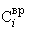 , (2)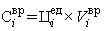 где:- цена единицы i-ro конструктивного решения (элемента) и (или) комплекса (вида) работ в смете Контракта, руб.;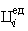 - объем выполненных, принятых Заказчиком и подлежащих оплате работ по i-му конструктивному решению (элементу) и (или) комплексу (виду) работ в принятых измерителях. Объем подлежащих оплате работ не превышает объем этих работ, включенный в смету Контракта.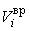 Стоимость выполненных, принятых Заказчиком и подлежащих оплате работ () определяется суммированием соответствующих показателей по конструктивным решениям (элементам) и (или) комплексам (видам) работ, в том числе работ, выполненных поэтапно, по формуле: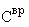 (3)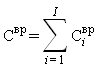 При приемке выполненных работ не осуществляется сопоставление технологии производства фактически выполненных работ, технологиям, принятым при разработке сметных нормативов. Также при приемке выполненных работ не выделяется и не обосновывается стоимость учтенных в цене конструктивных решений (элементов) и (или) комплексов (видов) работ сметы контракта, прочих работ и затрат (в том числе зимнее удорожание, осуществление работ вахтовым методом, командирование рабочих, перебазирование строительно-монтажных организаций), и затрат на строительство титульных временных зданий и сооружений, непредвиденных работ и затрат Генерального подрядчика.Устранение Генеральным подрядчиком в установленные сроки выявленных организацией, осуществляющий строительный контроль и/или Техническим заказчиком, недостатков не освобождает его от уплаты неустоек, предусмотренных настоящим Контрактом. Заказчик, принявший работы без проверки, не лишается права ссылаться на недостатки работ, которые могли быть установлены при приемке.До приемки законченного строительством Объекта риск его случайной гибели или повреждения несет Генеральный подрядчик. Риск случайной гибели или повреждения Объекта переходит к Заказчику после подписания им Акта приемки законченного строительством Объекта (Форма акта приемки законченного строительством Объекта – Приложение № 4).Все платежи по Контракту осуществляются Заказчиком в российских рублях.Итоговая сдача-приемка результата работ по Контракту.О готовности сдать выполненные работы в полном объеме по Контракту, Генеральный подрядчик за 15 (пятнадцать) рабочих дней письменно извещает Заказчика, Технического заказчика, организацию, осуществляющую строительный контроль,  авторский надзор, и при необходимости, органы государственной власти и органы местного самоуправления или иных лиц, о необходимости принять выполненные работы в полном объеме. Приемка результатов выполненных работ осуществляется приемочной комиссией в составе представителей Сторон, Технического заказчика, организаций осуществляющих строительный контроль, авторский надзор, субподрядных организаций (при необходимости), и, при необходимости, органов государственной власти и органов местного самоуправления или иных лиц, с оформлением Итогового документа о приемке выполненных работ (Форма итогового документа о приемке выполненных работ – Приложение № 6 к Контракту), подтверждающего выполнение Генеральным подрядчиком всего объема Работ по Контракту  либо отдельных этапов работ, установленных Контрактом.За 7 (семь) рабочих дней до начала приемки результата Работ в полном объеме либо результатов выполненных этапов работ Генеральный подрядчик передает Техническому заказчику/Заказчику Журнал выполненных работ по форме КС-6а, Исполнительную документацию в электронном виде в 2 (Двух) экземплярах на USB-накопителе, в редактируемом (.dwg и пр.) и не редактируемом форматах, 2 (двух) экземплярах на электронном носителе - USB-накопителе итоговую BIM-модель и в 4 (четырех) экземплярах на бумажном носителе в составе, определенном Техническим заказчиком/Заказчиком, с сопроводительным письмом. Генеральный подрядчик письменно подтверждает Техническому заказчику /Заказчику, что Исполнительная документация полностью соответствует фактически выполненным работам. Сопроводительное письмо и Акт приема-передачи Исполнительной документации, подписанные Приемочной комиссией, подтверждают получение последним соответствующего объема Исполнительной документации и не свидетельствуют о приемке Работ Заказчиком.Соответствие выполненных работ Рабочей документации и требованиям нормативных документов подтверждается также первичными документами о соответствии (исполнительные чертежи, акты промежуточной приемки ответственных конструкций, акты освидетельствования Скрытых работ, акты испытаний, документы лабораторного контроля, сертификаты, технические паспорта, журналы работ и т.д.), состав которых определяется СП, иными нормативными актами и Проектной документацией. Эти первичные документы комплектуются Генеральным подрядчиком и передаются Техническому заказчику/Заказчику вместе с исполнительной документацией в количестве 4 (четырех) экземпляров.Подписание Заказчиком Итогового документа о приемке выполненных работ (Форма итогового документа о приемке выполненных работ – Приложение № 6 к Контракту) осуществляется после его подписания всеми лицами, указанными в п. 8.14.2.В случае мотивированного отказа Заказчика, Технического заказчика от приемки Работ, Сторонами в течение 5 (пяти) рабочих дней с момента получения Генеральным подрядчиком мотивированного отказа, составляется двусторонний акт с перечнем необходимых доработок и сроков их выполнения. Работы по выполнению доработок входят в общую цену работ и не требуют дополнительной оплаты со стороны Заказчика. Работы, в результатах которых были исправлены недостатки, подлежат повторной сдаче Заказчику в соответствии с п. 8.14.2 Контракта и требованиями настоящего раздела.После устранения всех замечаний, определенных двусторонним актом, лицами, указанными в п. 8.14.2 подписывается Акт приемки законченного строительством Объекта (Форма акта приемки законченного строительством Объекта – Приложение № 4).Если Генеральный Подрядчик в согласованный с Заказчиком срок не устраняет недостатки в результатах выполненных работ, указанные в акте, Заказчик вправе самостоятельно исправить такие недостатки или привлечь для этого третьих лиц с отнесением расходов на счет Генерального подрядчика. Фактические расходы, связанные с исправлением недостатков третьими лицами, подлежат возмещению Генеральным подрядчиком Заказчику. Заказчик вправе осуществить зачет указанных сумм возмещения при оплате любых сумм, причитающихся Генеральному подрядчику по Контракту, а в случае, если причитающиеся Генеральному подрядчику суммы меньше суммы возмещения, Генеральный подрядчик обязан оплатить Заказчику недостающую часть в течение 5 (пяти) рабочих дней с момента предъявления Техническим заказчиком/ Заказчиком соответствующего требования.После завершения работ на Объекте составляется и утверждается Акт приемки законченного строительством Объекта (Форма Акта приемки законченного строительством Объекта – Приложение № 4 к Контракту) и в тот же день, Сторонами оформляется Акт о приеме-передаче Объекта в гарантийную эксплуатацию (Форма Акта о приеме-передачи Объекта в гарантийную эксплуатацию – Приложение № 8 к Контракту). Подписание такого акта свидетельствует о начале течения гарантийного срока, установленного разделом 12 Контракта.9. Ответственность СторонЗа неисполнение или ненадлежащее исполнение обязательств по настоящему Контракту Стороны несут ответственность в соответствии с действующим законодательством Российской Федерации и условиями настоящего Контракта.В случае просрочки исполнения Заказчиком обязательств, предусмотренных Контрактом, а также в иных случаях неисполнения или ненадлежащего исполнения Заказчиком обязательств, предусмотренных Контрактом, Генеральный подрядчик вправе потребовать уплаты неустоек (пеней). 9.2.1. Пеня начисляется за каждый день просрочки исполнения Заказчиком обязательства, предусмотренного Контрактом, начиная со дня, следующего после дня истечения установленного Контрактом срока исполнения обязательства. Такая пеня устанавливается Контрактом в размере одной трехсотой действующей на дату уплаты пеней ключевой ставки Центрального банка Российской Федерации от не уплаченной в срок суммы.За неисполнение или ненадлежащее исполненение Заказчиком обязательства, предусмотренного п. 6.3.3. Контракта размер штрафа устанавливается в следующем порядке: 0,4 процента этапа исполнения Контракта.Общая сумма начисленной неустойки (штрафов, пени) за ненадлежащее исполнение Заказчиком обязательств, предусмотренных Контрактом, не может превышать цену Контракта.В случае просрочки исполнения Генеральным подрядчиком обязательств (в том числе гарантийного обязательства), предусмотренных Контрактом, а также в иных случаях неисполнения или ненадлежащего исполнения Генеральным подрядчиком обязательств, предусмотренных Контрактом, Заказчик направляет Генеральному подрядчику требование об уплате неустоек (штрафов, пеней). 9.5.1. Пеня начисляется за каждый день просрочки исполнения Генеральным подрядчиком обязательства, предусмотренного Контрактом, начиная со дня, следующего после дня истечения установленного Контрактом срока исполнения обязательства, и устанавливается Контрактом в размере одной трехсотой действующей на дату уплаты пени ключевой ставки Центрального банка Российской Федерации от цены Контракта (отдельного этапа исполнения Контракта), уменьшенной на сумму, пропорциональную объему обязательств, предусмотренных Контрактом (соответствующим отдельным этапом исполнения Контракта) и фактически исполненных Генеральным подрядчиком.За неисполнени или ненадлежащее исполненение Генеральным подрячиком обязательства, предусмотренного п. 6.1.1 Контракта, за исключением просрочки исполнения обязательств (в том числе гарантийного обязательства), предусмотренных Контрактом, размер штрафа устанавливается в следующем порядке: 0,4 процента цены Контракта (этапа исполнения Контракта).За каждый факт неисполнения или ненадлежащего исполнения Генеральным подрядчиком обязательства, предусмотренного Контрактом, которое не имеет стоимостного выражения, размер штрафа устанавливается в следующем порядке: 100 000 (сто тысяч) рублей.Общая сумма начисленных неустоек (штрафов, пени) за неисполнение или ненадлежащее исполнение Генеральным подрядчиком обязательств, предусмотренных Контрактом, не может превышать цену Контракта.В случае применения административными органами имущественных санкций к Заказчику, если они явились результатом нарушения Генеральным подрядчиком своих обязанностей или совершения Генеральным подрядчиком иных действий, влекущих применение к Заказчику имущественных санкций, Генеральный подрядчик компенсирует Заказчику убытки в размере взысканных с Заказчика санкций, в течении 5 (пяти) рабочих дней с момента направления Генеральному подрядчику требования о возмещении указанных убытковЕсли по вине Генерального подрядчика произойдет нарушение нормального режима электро-, водо-, теплоснабжения и т.п. третьих лиц, Генеральный подрядчик за свой счет возмещает пострадавшей Стороне сумму фактически понесенных убытков и выплачивает штрафные санкции по предъявленным претензиям.Убытки или повреждение собственности третьих лиц, повреждение, нанесение ущерба Объекту, водному объекту, зеленым насаждениям и (или) иным природным ресурсам, травмы или гибель людей, произошедшие при исполнении Генеральным подрядчиком настоящего Контракта, находятся на ответственности Генерального подрядчика и в полном объеме компенсируются Генеральным подрядчиком по предъявленным претензиям от пострадавшей Стороны.При невыполнении обязательств по Контракту, кроме неустоек (штрафов, пени) Генеральный подрядчик также возмещает все понесенные Заказчиком убытки.Уплата неустоек (штрафов, пеней), а также возмещение убытков не освобождает Стороны от исполнения своих обязательств по Контракту.Сторона освобождается от уплаты неустойки (штрафов, пени), если докажет, что неисполнение или ненадлежащее исполнение обязательства, предусмотренного Контрактом, произошло вследствие непреодолимой силы или по вине другой Стороны.10. Обстоятельства непреодолимой силыСтороны освобождаются от ответственности за частичное или полное неисполнение обязательств по настоящему Контракту, если наступили обстоятельства непреодолимой силы (пожар, наводнение, землетрясение, иное стихийное бедствие, война, военные действия, блокада, эпидемия, эмбарго, существенное изменение законодательства РФ, определяющие условия настоящего Контракта, либо иные объективные обстоятельства, не зависящие от воли Сторон, в том числе остановка работ в связи с обнаружением объектов культурного (археологического) наследия), и если эти обстоятельства непосредственно повлияли на исполнение настоящего Контракта. По согласованию Сторон срок исполнения обязательств в таком случае может быть продлен соразмерно времени, в течение которого действовали обстоятельства непреодолимой силы. Обстоятельства непреодолимой силы должны быть удостоверены компетентными органами.Если вследствие наступления обстоятельств непреодолимой силы Гекнеральный подрядчик не сможет исполнить настоящий Контракт, то он составляет акт на выполнение к моменту остановки работ с указанием фактически понесенных затрат.11. Обеспечение исполнения Контракта. Исполнение обязательств Генерального подрядчика по Контракту обеспечивается предоставлением независимой банковской гарантии или внесением денежных средств на указанный Заказчиком в п. 11.7. Контракта счет в течение 10 (десяти) рабочих дней после подписания Контракта Сторонами.Способ обеспечения исполнения обязательств Генерального подрядчика по Контракту определяется по согласованию Сторон.Срок действия независимой банковской гарантии должен превышать срок завершения работ по Контракту в соответствии с Графиком выполнения строительно-монтажных работ по Объекту (Форма графика выполнения строительно-монтажных работ - Приложение № 2 к Контракту) не менее чем на 2 (два) месяца.Размер обеспечения исполнения обязательств Генерального подрядчика по Контракту соответствует сумме авансового платежа по Контракту и составляет 10 % от цены Контракта, а именно ____________________ рублей _____ копеек.В случае увеличения суммы авансового платежа (вплоть до 30% от цены Контракта) Генеральный подрядчик обязан дополнительно предоставить обеспечение исполнения Контракта на сумму увеличения авансового платежа в течение 10 (десяти) рабочих дней со дня такого увелечения.Заказчик при неисполнении или ненадлежащем исполнении Генеральным подрядчиком обязательств, предусмотренных Контрактом вправе потребовать у Гаранта уплаты денежной суммы независимой банковской гарантии. В случае, если в качестве обеспечения исполнения обязательств по Контракту Генеральным подрядчиком внесены денежные средства, удовлетворение требований Заказчика за счет указанных денежных средств осуществляется без обращения в суд.Если размера денежных средств, предусмотренных независимой гарантией, либо суммы внесенных денежных средств недостаточно для покрытия требований Заказчика в полном объеме, взыскание денежных сумм, необходимых для удовлетворения оставшейся части требований Заказчика, производится в общем порядке.Независимая банковская гарантия прекращается по окончании срока, на который она выдана.В случае если обеспечение исполнения Контракта предоставлено Генеральным подрядчиком в виде денежных средств, Заказчик возвращает Генеральному подрядчику денежные средства, переданные ему в качестве обеспечения не позднее 30 (тридцати) дней со дня исполнения Генеральным подрядчиком обязательств, предусмотренных Контрактом, за вычетом суммы удержанных денежных средств.Реквизиты счета для внесения обеспечения исполнения Контракта: Получатель: ______________________________________назначение платежа: обеспечение исполнения контракта на выполнение работ по объекту «Строительство пешеходного моста через реку Новая Преголя в районе ул. В. Гюго в г. Калининграде».В ходе исполнения Контракта Генеральный подрядчик по письменному согласованию с Заказчиком вправе изменить способ обеспечения исполнения Контракта и (или) предоставить Заказчику взамен ранее предоставленного обеспечения исполнения Контракта новое обеспечение исполнения Контракта, размер которого определяется суммой неотработанного авансового платежа.В случае отзыва в соответствии с законодательством Российской Федерации у банка, предоставившего независимую гарантию в качестве обеспечения исполнения Контракта, лицензии на осуществление банковских операций Генеральный подрядчик обязан предоставить новое обеспечение исполнения Контракта не позднее одного месяца со дня надлежащего уведомления Заказчиком Генерального подрядчика о необходимости предоставить соответствующее обеспечение.12. ГарантииГенеральный подрядчик гарантирует выполнение работ с надлежащим качеством в соответствии с проектной документацией, рабочей документацией и условиями Контракта, в том числе с соблюдением требований технических регламентов, с соблюдением правил, установленных стандартами, сводами правил, устранение недостатков (дефектов), выявленных при приемке работ и (или) обнаруженных в пределах Гарантийного периода, предусмотренного Контрактом.Генеральный подрядчик несет ответственность перед Заказчиком за допущенные отступления от проектной и рабочей документации. Гарантийный срок на Объект устанавливается сроком на 5 (пять) лет. Течение гарантийного периода начинается с даты подписания Сторонами Акта о передачи объекта в гарантийную эксплуатацию (Форма акта о приеме – передаче объекта в гарантийную эксплуатацию – Приложение № 8).  В случае если производителями или поставщиками технологического и инженерного оборудования, применяемого при строительстве Объекта, установлены гарантийные сроки, большие по сравнению с гарантийным сроком, предусмотренным Контрактом, к соответствующему технологическому и инженерному оборудованию применяются гарантийные сроки, установленные производителями, поставщиками. В случае если производителями или поставщиками материалов, конструкций, изделий или оборудования, подлежащих передаче Заказчику после завершения работ, установлены гарантийные сроки, большие по сравнению с гарантийным сроком, установленным в пункте 12.3 Контракта, к соответствующим элементам работ применяются гарантийные сроки, предусмотренные производителями, поставщиками. Генеральный подрядчик обязуется передать Заказчику в составе исполнительной документации все документы, подтверждающие гарантийные обязательства поставщиков или производителей.Генеральный подрядчик несет ответственность за недостатки (дефекты) работ, обнаруженные в течении Гарантийный период, если не докажет, что они произошли вследствие нормального износа Объекта и его частей, неправильной эксплуатации, ненадлежащего ремонта Объекта, произведенного Заказчиком или привлеченными Заказчиком третьими лицами.Устранение недостатков (дефектов) работ, выявленных в течение Гарантийного периода, осуществляется силами и за счет средств Генерального подрядчика.Если в течение Гарантийного периода, указанного в пункте 12.3. настоящего Контракта, будут обнаружены недостатки (дефекты) работ, Заказчик уведомляет об этом Генерального подрядчика в порядке, предусмотренном Контрактом для направления уведомлений.Не позднее 10 (десяти) календарных дней со дня получения Генеральным подрядчиком уведомления о выявленных недостатках (дефектах) работ Стороны составляют акт с указанием недостатков, причин их возникновения, порядка и сроков их устранения.В случае уклонения Генерального подрядчика от составления акта выявленных недостатков (дефектов) работ в установленный срок Заказчик вправе составить его без участия Генерального подрядчика.Генеральный подрядчик обязуется устранить выявленные недостатки (дефекты) работ в срок, согласованный Сторонами. В случае если срок не согласован, Генеральный подрядчик устраняет выявленные недостатки в течение 1 (одного) месяца со дня получения требования от Заказчика.В случае отказа Генерального подрядчика от устранения выявленных недостатков (дефектов) работ или в случае неустранения недостатков (дефектов) работ в установленный срок Заказчик вправе привлечь для их устранения третьих лиц за счет Гарантийного удержания, предоставляемого Генеральным подрядчиком в порядке и на условиях, предусмотренных Контрактом.В случае если средств Гарантийного удержания недостаточно для устранения выявленных недостатков третьими лицами, Заказчик устраняет их за счет собственных средств с последующем возмещением расходов и затрат на устранение недостатков (дефектов) работ за счет Генерального подрядчика.Течение Гарантийного периода прерывается на все время, на протяжении которого Объект не мог эксплуатироваться вследствие недостатков (дефектов) работ, за которые отвечает Генеральный подрядчик.Формирование суммы Гарантийного удержания производится Заказчиком с сумм, подлежащих уплате Генеральному подрядчику по Документам о приемке выполненных работ, в размере 1% от сумм, подлежащих оплате Генеральному подрядчику, до момента, пока Гарантийная сумма не будет сформирована в полном объеме.Генеральный подрядчик по согласованию с Заказчиком, взамен Гарантийного удержания предоставляет банковскую гарантию не позднее чем через 30 (тридцать) календарных дней со дня окончания выполнения работ по Контракту в размере 100% от суммы Гарантийного удержания, а Заказчик в течение 5 (пяти) рабочих дней со дня предоставления Генеральным подрядчиком банковской гарантии возвращает Генеральному подрядчику сформированную сумму Гарантийного удержания на счет Генерального подрядчика, указанный в разделе реквизиты Сторон. Банковская гарантия гарантийных обязательств должна обеспечивать исполнение гарантийных обязательств, предусмотренных Контрактом. Срок окончания Банковской гарантии должен соответствовать сроку завершения Гарантийного периода, увеличенному не менее чем на 2 (два) месяца.В случае досрочного прекращения Контракта гарантийные обязательства Генерального подрядчика на принятый Заказчиком результат частично выполненных работ действуют в полном объеме. В этом случае Гарантийный период в отношении результата частично выполненных Работ начинается с даты прекращения Контракта, если более ранняя дата начала течения Гарантийного периода не была письменно согласована Сторонами.13.Приостановка работПриостановление по вине Генерального подрядчика:Заказчик (его представитель), организация, осуществляющая строительный контроль, Технический заказчик вправе приостановить выполнение Работ, направив соответствующие уведомления Генеральному подрядчику о приостановлении Работ, в случаях:13.1.1.1	когда Генеральный подрядчик и/или Субподрядчик выполняет Работы с существенным нарушением Законодательства, Проектной документации или Рабочей документации, указаний Государственных органов, а также если это угрожает годности и прочности Объекта, жизни и здоровью людей, сохранности окружающей среды;13.1.1.2	когда очевидно, что выбранный Генеральным подрядчиком или Субподрядчиком способы выполнения Работ или используемые ими материалы и оборудование угрожают годности и прочности Объекта, а также жизни и здоровью людей, сохранности окружающей среды.В случае обнаружения недостатков в выполненных или выполняемых Работах Заказчик вправе в любое время приостановить Работы, в которых выявлены недостатки, либо угрозу которым представляют выявленные недостатки до устранения выявленных недостатков.Приостановка работ в соответствии с настоящим пунктом не даёт Генеральному подрядчику права требовать продления сроков выполнения Работ, указанных в Графике выполнения строительно – монтажных работ (Форма графика выполнения строительно-монтажных работ - Приложение № 2 к Контракту) по Контракту. Генеральный подрядчик несёт все риски, связанные с возможным нарушением Графика выполнения строительно-монтажных работ (Форма графика выполнения строительно-монтажных работ - Приложение № 2 к Контракту) по Контракту по причине обнаружения недостатков.Приостановление в силу обстоятельств вне контроля Сторон: 13.2.1.	Генеральный подрядчик обязан незамедлительно известить Заказчика, технического заказчика, организацию, осуществляющую строительный контроль, направив соответствующие уведомления о приостановлении Работ, и приостановить Работы до получения указаний от Заказчика, Технического заказчика, организации, осуществляющей строительный контроль:при обнаружении возможности неблагоприятных для Заказчика последствий выполнения его указаний о способе выполнения Работы;при иных не зависящих от Генерального подрядчика обстоятельств, угрожающих годности и прочности Объекта;при получении письменных указаний Государственных органов (не предполагающих вины какой-либо из Сторон);при иных обстоятельствах, способных повлечь за собой увеличение сроков или Цены работ, не зависящих от Сторон.Генеральный подрядчик при наступлении указанных чрезвычайных событий после незамедлительного уведомления Заказчика, технического заказчика, организацию, осуществляющую строительный контроль обязан принимать все возможные меры, направленные на ликвидацию последствий таких событий и предотвращение или минимизацию причиняемого ущерба Объекту, а также вреда жизни и здоровью находящихся на Объекте лиц.13.2.2.	Заказчик или Технический заказчик, организация, осуществляющая строительный контроль, обязуется дать соответствующие указания Генеральному подрядчику в разумный срок после получения уведомления от Генерального подрядчика в порядке пункта 13.2.1 Контракта.Приостановление по воле Заказчика.13.3.1.	Заказчик вправе в любое время приостановить выполнение Работ, направив Генеральному подрядчику уведомление о приостановлении Работ не позднее, чем за 21 (двадцать один) календарный день до предполагаемой даты приостановки.13.3.2.	В течение 2 (двух) рабочих дней с даты получения уведомления о приостановлении Работ Генеральный подрядчик обязан предоставить Заказчику смету в отношении последствий такого приостановления и Стороны должны согласовать условия такого приостановления в течение 10 (десяти) рабочих дней с даты получения Заказчиком сметы.При несогласовании условий такого приостановления, Заказчик передает смету и иные необходимые документы эксперту по своему выбору, заключение которого Стороны рассматривают в качестве окончательного и обязательного. При этом в случае уклонения Генерального подрядчика от исполнения решения эксперта, Заказчик вправе в одностороннем порядке отказаться от исполнения настоящего Контракта.13.3.3.	Генеральный подрядчик не вправе продолжать выполнять Работы до получения указания Заказчика/Технического заказчика о возобновлении Работ.Консервация Объекта:13.4.1.	В случае принятия решения о консервации строительства Объекта Заказчик обязан письменно направить в адрес Генерального подрядчика соответствующее распоряжение о приостановке Работ, составленное в соответствии с требованиями Законодательства РФ (в частности, Постановления Правительства Российской Федерации № 802 «Об утверждении Правил проведения консервации объекта капитального строительства» от 30 сентября 2011 года или другого акта, который может быть принят на протяжении срока действия настоящего Контракта).В случае консервации Объекта Заказчик обязан оплатить Генеральному подрядчику фактически выполненные Работы на дату приостановки Работ и принять незавершенный строительством Объект.14. Изменение, расторжение КонтрактаИзменение существенных условий Контракта при его исполнении не допускается, за исключением случаев, предусмотренных Гражданским кодексом Российской Федерации. При исполнении Контракта не допускается перемена Генерального подрядчика, за исключением случая, если новый Генеральный подрядчик является правопреемником Генерального подрядчика по настоящему Контракту вследствие реорганизации юридического лица в форме преобразования, слияния или присоединения.В случае перемены Заказчика права и обязанности Заказчика, предусмотренные настоящим Контрактом, переходят к новому заказчику.При исполнении Контракта по согласованию Сторон допускается выполнение работы, качество, технические и функциональные характеристики (потребительские свойства) которой являются улучшенными по сравнению с качеством и соответствующими техническими и функциональными характеристиками, указанными в Контракте.Расторжение Контракта допускается по соглашению сторон, по решению суда, в случае одностороннего отказа Стороны Контракта от его исполнения в соответствии с законодательством Российской Федерации. В случае принятия Стороной Контракта решения об одностороннем отказе от исполнения Контракта, такое решение направляется другой Стороне заказным письмом с уведомлением, либо телеграммой, либо посредством факсимильной связи, либо по адресу электронной почты, либо с использованием иных средств связи и доставки, обеспечивающих фиксирование такого уведомления и получение подтверждения о его вручении. Заказчик вправе провести экспертизу выполненной работы с привлечением экспертов, экспертных организаций до принятия решения об одностороннем отказе от исполнения Контракта. Если Заказчиком проведена экспертиза выполненной работы с привлечением экспертов, экспертных организаций, решение об одностороннем отказе от исполнения Контракта может быть принято только при условии, что по результатам экспертизы выполненной работы в заключении эксперта, экспертной организации будут подтверждены нарушения условий Контракта, послужившие основанием для одностороннего отказа Заказчика от исполнения Контракта.Заказчик вправе принять решение об одностороннем отказе от исполнения Контракта в соответствии с гражданским законодательством РФ, в том числе в следующих случаях:  если задержка в сроках выполнения работ Генеральным подрядчиком, предусмотренных Графиком выполнения строительно-монтажных работ (Форма графика выполнения строительно-монтажных работ - Приложение № 2 к Контракту), составляет более 10 (десяти) календарных дней;установления факта проведения ликвидации Генерального подрядчика или проведения в отношении него процедуры банкротства;установления факта приостановления деятельности Генерального подрядчика по любым основаниям;повреждения Генеральным подрядчиком инженерных сетей при выполнении работ и отказе за свой счет устранить допущенное повреждение;отступления в выполненных работах или иные недостатки, в установленные Заказчиком или Техническим заказчиком, организацией, осуществляющей строительный контроль сроки, не были устранены Генеральным подрядчиком либо являются существенными и неустранимыми;применение к Генеральному подрядчику актов и решений государственных органов в рамках действующего законодательства, лишающих Генерального подрядчика права на производство работ;систематическое нарушение (более 2-х случаев) Генеральным подрядчиком требований по качеству и сроку выполнения работ, а также устранения выявленных Заказчиком или Техническим заказчиком, организацией, осуществляющей строительный контроль дефектов и недостатков в выполненных работах;если Генеральный подрядчик не приступает своевременно к выполнению работ или выполняет работу настолько медленно, что окончание ее к сроку, установленному Контрактом, становиться явно невозможным, либо в ходе выполнения работ стало очевидно, что они не будут выполнены надлежащим образом в установленный Контрактом срок;в иных случаях и по основаниям, предусмотренным Гражданским кодексом Российской Федерации для одностороннего отказа от исполнения отдельных видов обязательств.Поступление решения об одностороннем отказе от исполнения Контракта считается надлежащим уведомлением Генерального подрядчика об одностороннем отказе от исполнения Контракта.14.7.1. Решение Заказчика об одностороннем отказе от исполнения Контракта вступает в силу и Контракт считается расторгнутым через 10 (десять) дней с даты надлежащего уведомления Заказчиком Генерального подрядчика об одностороннем отказе от исполнения Контракта.14.7.2. Заказчик обязан отменить не вступившее в силу решение об одностороннем отказе от исполнения Контракта, если в течение десятидневного срока с даты надлежащего уведомления Генерального подрядчика о принятом решении об одностороннем отказе от исполнения Контракта устранено нарушение условий Контракта, послужившее основанием для принятия указанного решения, а также Заказчику компенсированы затраты на проведение экспертизы в соответствии с п. 14.6. Контракта. Данное правило не применяется в случае повторного нарушения Генеральным подрядчиком условий Контракта, которые в соответствии с гражданским законодательством Российской Федерации являются основанием для одностороннего отказа Заказчика от исполнения Контракта.14.7.3. Генеральный подрядчик вправе принять решение об одностороннем отказе от исполнения Контракта по основаниям, предусмотренным Гражданским кодексом Российской Федерации для одностороннего отказа от исполнения отдельных видов обязательств.14.7.4. Вручение решения об одностороннем отказе от исполнения Контракта считается надлежащим уведомлением Заказчика об одностороннем отказе от исполнения Контракта.Решение Генерального подрядчика об одностороннем отказе от исполнения Контракта вступает в силу и Контракт считается расторгнутым через десять дней с даты надлежащего уведомления Генеральным подрядчиком Заказчика об одностороннем отказе от исполнения Контракта. 14.7.5. Генеральный подрядчик обязан отменить не вступившее в силу решение об одностороннем отказе от исполнения Контракта, если в течение десятидневного срока с даты надлежащего уведомления Заказчика о принятом решении об одностороннем отказе от исполнения Контракта устранены нарушения условий Контракта, послужившие основанием для принятия указанного решения.При расторжении Контракта в связи с односторонним отказом Стороны Контракта от его исполнения другая Сторона вправе потребовать возмещения только фактически понесенного ущерба, непосредственно обусловленного обстоятельствами, являющимися основанием для принятия решения об одностороннем отказе от исполнения Контракта.По Контракту устанавливается досудебный порядок урегулирования споров. Сторона, считающая, что ее права и (или) интересы нарушены, направляет другой Стороне, письменную претензию. Сторона, получившая претензию, должна дать на нее ответ в срок, указанный в претензии. В случае отказа в удовлетворении претензии (частичного удовлетворения претензии) или неполучения ответа на нее в течение 10 (десяти) рабочих дней с даты ее направления, Сторона, считающая, что ее права и (или) интересы нарушены, вправе обратиться в Арбитражный суд Калининградской области.Все споры, разногласия и требования, возникающие из Контракта или в связи с ним, в том числе касающиеся его исполнения, расторжения, нарушения, прекращения или недействительности, не разрешенные во внесудебном порядке, подлежат разрешению в Арбитражном суде Калининградской области.15. КОНФИДЕНЦИАЛЬНОСТЬПо взаимному согласию Сторон в рамках Контракта конфиденциальной признается любая информация, касающаяся настоящего Контракта, хода его выполнения и полученных результатов.Каждая из Сторон обеспечивает защиту конфиденциальной информации, ставшей доступной ей в рамках настоящего Контракта, от несанкционированного использования, распространения или публикации. Такая информация не будет передаваться третьим сторонам без письменного разрешения другой Стороны и использоваться в иных целях, кроме выполнения обязательств по Контракту.Любой ущерб, вызванный нарушением условий конфиденциальности, определяется и возмещается в соответствии с действующим законодательством Российской Федерации.Обязательства Сторон по защите конфиденциальной информации распространяются на все время действия Контракта, а также в течение 5 (пяти) лет после прекращения действия Контракта. Не является нарушением режима конфиденциальности предоставление конфиденциальной информации по запросу уполномоченных государственных органов в соответствии с законодательством Российской Федерации.16. Прочие условияГенеральный подрядчик не вправе передавать свои права и обязанности по Контракту третьим лицам, уступать свои права требования по Контракту третьим лицам (цессия), осуществлять перевод долга и так далее без наличия предварительного на то согласия Заказчика, выраженного в письменной форме.До передачи спора на разрешение в суд Стороны принимают меры по досудебному урегулированию спора, за исключением дел, для которых согласно части 5 статьи 4 Арбитражного процессуального кодекса Российской Федерации принятие сторонами мер по досудебному урегулированию не является обязательным.Претензия должна быть составлена и направлена одной Стороной другой Стороне почтой заказным письмом с уведомлением. Направление претензии по электронной почте считается надлежащим способом уведомления в целях соблюдения досудебного порядка.В претензии должны быть указаны:наименование, почтовый адрес и реквизиты Стороны, предъявившей претензию; наименование, почтовый адрес и реквизиты Стороны, которой предъявлена претензия;обстоятельства, являющиеся основанием для предъявления претензии, со ссылками на соответствующие пункты контракта и (или) нормативные правовые акты, требования;информацию о мерах, которые будут осуществлены в случае отклонения претензии (приостановка - исполнения обязательств, передача спора на разрешение суда и т.д.); дату и регистрационный номер претензии; подпись уполномоченного лица; перечень прилагаемых документов.Если требования в претензии подлежат денежной оценке, в претензии указывается истребуемая денежная сумма и ее полный и обоснованный расчет.В подтверждение заявленных требований к претензии должны быть приложены надлежащим образом оформленные и заверенные необходимые документы, которые отсутствуют у стороны-адресата, их копии либо выписки из них.В претензии могут быть указаны иные сведения, которые, по мнению Стороны, предъявившей претензию, будут способствовать более быстрому и правильному ее рассмотрению, объективному урегулированию спора.Сторона должна дать ответ на претензию, по существу, в срок не позднее 10 (десяти) рабочих дней с даты получения претензии.При отклонении претензии полностью или частично либо неполучении ответа в установленные для ее рассмотрения сроки, либо неисполнении требований по претензии в установленные для их исполнения сроки, либо невручении претензии по обстоятельствам, зависящим от стороны-адресата, Сторона, предъявившая претензию, вправе после наступления любого из указанных событий передать спор на разрешение в Арбитражный суд Калининградской области.Вся переписка (в том числе полученные и направленные документы) осуществляемая по адресам электронной почты, указанным в Контракте, признаётся Сторонами в качестве официальной, порождающей юридические и иные последствия для Сторон. Все документы (в том числе письма, сообщения, уведомления и пр.) Сторон, связанные с исполнением Контракта, направляются на электронную почту Стороны, указанную в настоящем Контракте, с последующим досылом в письменной форме по почте заказным письмом по фактическому адресу Стороны, указанному в Контракте, или с использованием факсимильной связи, электронной почты с последующим предоставлением оригинала. В случае направления уведомлений с использованием электронной почты, документы (в том числе письма, сообщения, уведомления и пр.) считаются полученными Стороной в день фактического получения, подтверждённого отметкой почты. В случае отправления документы (в том числе письма, сообщения, уведомления и пр.) посредством факсимильной связи и электронной почты уведомления считаются полученными Стороной в день их отправки. По всем вопросам, не урегулированным настоящим контрактом, Стороны руководствуются действующим законодательством РФ.Приложения к Контракту, являющиеся его неотъемлемой частью:Приложение № 1 – Проектная документация и рабочая документация по объекту «Строительство пешеходного моста через реку Новая Преголя в районе ул. В. Гюго в г. Калининграде»;Приложение № 2 – Форма графика выполнения строительно-монтажных работ по объекту «Строительство пешеходного моста через реку Новая Преголя в районе ул. В. Гюго в г. Калининграде»;Приложение № 3 – Форма сметы контракта на выполнение работ по объекту «Строительство пешеходного моста через реку Новая Преголя в районе ул. В. Гюго в г. Калининграде»;Приложение № 4 – Форма акта приемки законченного строительством объекта Строительство пешеходного моста через реку Новая Преголя в районе ул. В. Гюго в г. Калининграде».Приложение № 5 - Форма документа о приемке выполненных работ.Приложение № 6 – Форма итогового документа о приемке выполненных работ. Приложение № 7 – Форма акта приема-передачи строительной площадки.Приложение № 8 – Форма акта о приема-передачи объекта в гарантийную эксплуатациюПриложение № 9 – Форма банковской гарантии.17. Адреса и реквизиты Сторон:Приложение № 1 к Контракту № ___ на выполнение работ по объекту «Строительство пешеходного моста черезреку Новая Преголя в районе ул. В. Гюго в г. Калининграде»от «______» __________2024 годаПроектная документация и рабочая документация по Объекту «Строительство пешеходного моста через реку Новая Преголя в районе ул. В. Гюго в г. Калининграде»       *График разрабатывается самостоятельно Генеральным подрядчиком в соответствии с условиями Контракта и Проектно-сметной документацией в течение 15 (пятнадцати) рабочих дней с даты заключения Контракта.Приложение № 3к Контракту № __ на выполнение работ по объекту «Строительство пешеходного моста через реку Новая Преголя в районе ул. В. Гюго в г. Калининграде»от «______» ____________ 2024годаФорма сметы Контрактана выполнение работ по объекту «Строительство пешеходного моста через реку Новая Преголя в районе ул. В. Гюго в г. Калининграде» **Смета контракта заполняется путем указания цены каждого конструктивного решения (элемента), комплекса (вида) работ с учетом пропорционального снижения начальной (максимальной) цены контракта участником закупки, с которым заключается контракт. **Значения в строке «Всего с НДС» не указываются в случае заключения контракта с лицами, не являющимися в соответствии с законодательством Российской Федерации о налогах и сборах плательщиками НДС.Приложение № 4к Контракту № ___ на выполнение работ по объекту «Строительство пешеходного моста через реку Новая Преголя в районе ул. В. Гюго в г. Калининграде»от «___» _________________ 2024годаФОРМА АКТА ПРИЕМКИ ЗАКОНЧЕННОГО СТРОИТЕЛЬСТВОМ ОБЪЕКТА ПРИЕМОЧНОЙ КОМИССИЕЙ _УТВЕРЖДАЮАКТ №приемки законченного строительством объекта приемочной комиссиейМестонахождение объекта	ПРИЕМОЧНАЯ КОМИССИЯ, назначенная	(наименование органа, назначившего комиссию)УСТАНОВИЛА:1. Исполнителем работ предъявлен комиссии к приемке	(наименование объекта и вид строительства)расположенный по адресу	2. Строительство производилось в соответствии с разрешением на строительство, выданным(наименованиеоргана, выдавшего разрешение)3. В строительстве принимали участие	(наименование субподрядных организаций, их реквизиты, видыработ, выполнявшихся каждой из них)4. Проектно-сметная документация на строительство разработана генеральным проектировщиком(наименованиеорганизации и ее реквизиты)выполнившим	(наименование частей или разделов документации)и субподрядными организациями	(наименование организаций, их реквизиты и выполненные части иразделы документации (перечень организаций может указываться в приложении))5. Исходные данные для проектирования выданы	наименование научно-исследовательских, изыскательскихи других организаций, их реквизиты (перечень организаций может указываться в приложении)6. Проектно-сметная документация утверждена	(наименование органа, утвердившего (переутвердившего)проектно-сметную документацию на объект (очередь, пусковой комплекс))7. Строительно-монтажные работы осуществлены в сроки:Начало работ	(месяц, год)Окончание работ	(месяц, год)8. Предъявленный исполнителем работ к приемке	(наименование объекта)имеет следующие основные показатели мощности, производительности, производственной площади, протяженности, вместимости, объему, пропускной способности, провозной способности, число рабочих мест и т.п.9. На объекте установлено предусмотренное проектом оборудование в количестве согласно актам о его приемке после индивидуального испытания и комплексного опробования (перечень указанных актов приведен в приложении).10. Внешние наружные коммуникации холодного и горячего водоснабжения, канализации, теплоснабжения, газоснабжения, энергоснабжения и связи обеспечивают нормальную эксплуатацию объекта и приняты пользователями - городскими эксплуатационными организациями (перечень справок пользователей городских эксплуатационных организаций приведен в приложении).11. Работы по озеленению, устройству верхнего покрытия подъездных дорог к зданию, тротуаров, хозяйственных, игровых и спортивных площадок, а также отделке элементов фасадов зданий должны быть выполнены (при переносе сроков выполнения работ):12. Стоимость объекта по утвержденной проектно-сметной документации14. Дополнительные условия	пункт заполняется при совмещении приемки с вводом объекта в действие, приемке “под ключ”, при частичном вводе в действие или приемке, в случае совмещения функций заказчика и исполнителя работРЕШЕНИЕ ПРИЕМОЧНОЙ КОМИССИИПредъявленный к приемке	(наименование объекта)выполнен в соответствии с проектом, отвечает санитарно-эпидемиологическим, экологическим, пожарным, строительным нормам и правилам, и государственным стандартам и вводится в действиеЧлены комиссии-представителей заказчика (застройщика):Приложение № 5к Контракту № ___ на выполнение работ по объекту «Строительство пешеходного моста черезреку Новая Преголя в районе ул. В. Гюго в г. Калининграде»от «___» ______________ 2024 годаПриложение № 6 к Контракту № ___ на выполнение работ по объекту «Строительство пешеходного моста черезреку Новая Преголя в районе ул. В. Гюго в г. Калининграде»от «___» ______________ 2024 годаФорма итогового документа о приемке выполненных работпо Контракту № ___ на выполнение работ по объекту «Строительство пешеходного моста через реку Новая Преголя в районе ул. В. Гюго в г. Калининграде» от _________________ 2024гПриложение № 7к Контракту № ___ на выполнение работ по объекту «Строительство пешеходного моста через реку Новая Преголя в районе ул. В. Гюго в г. Калининграде»от «_____» _____________ 2024 годаФОРМА АКТА О ПРИЕМЕ-ПЕРЕДАЧЕ СТРОИТЕЛЬНОЙ ПЛОЩАДКИ Акт приема-передачи строительной площадкик Контракту № ___ на выполнение работ по объекту «Строительство пешеходного моста через реку Новая Преголя в районе ул. В. Гюго в г. Калининграде» №___ от «___» _______ 2024г.г. Калининград			                                                    «____» _________ 202_ г._______________________, именуемое в дальнейшем «Заказчик», в лице ____________, действующего на основании _________, с одной стороны и __________, именуемое в дальнейшем «Генеральный подрядчик», в лице _________, действующего на основании __________, с другой стороны, при совместном упоминании именуемые «Стороны», составили настоящий Акт приема-передачи строительной площадки (далее – Акт) к Контракту на выполнение работ по объекту «Строительство пешеходного моста через реку Новая Преголя в районе ул. В. Гюго в г. Калининграде» №___ от «___» _______ 2024г. (далее – Договор) о нижеследующем:Заказчик передаёт, а Подрядчик принимает строительную площадку площадью _____ кв. м., расположенную по адресу: ____________________________________________.Исходные точки, их координаты и уровень Подрядчику предоставлены. Подрядчик удовлетворен состоянием места производства работ и подтверждает, что каких-либо препятствий для исполнения им условий Контракта не имеется.Настоящий Акт составлен в двух экземплярах, имеющих одинаковую юридическую силу, по одному – для каждой из Сторон.Настоящий Акт является неотъемлемой частью Контракта на выполнение работ по объекту «Строительство пешеходного моста через реку Новая Преголя в районе ул. В. Гюго в г. Калининграде» №___ от «___» _______ 2024г.Приложение № 8к Контракту №____ на выполнение работ по объекту «Строительство пешеходного моста через реку Новая Преголя в районе ул. В. Гюго в г. Калининграде»от «_____» _____________ 2024 годаФОРМА АКТА О ПРИЕМЕ-ПЕРЕДАЧЕ ОБЪЕКТА В ГАРАНТИЙНУЮ ЭКСПЛУАТАЦИЮ Акт о приеме-передаче Объекта в гарантийную эксплуатацию по Контракту на выполнение работ по объекту «Строительство пешеходного моста через реку Новая Преголя в районе ул. В. Гюго в г. Калининграде» №___ от «___» _______ 20__г. ____________				                                  «____» _________ 20__г.Благотворительный фонд «Благоустройство и взаимопомощь», именуемое в дальнейшем «Заказчик», в лице директора Буштакова Андрея Анатольевича, действующего на основании Устава, с одной стороны и __________ , именуемое в дальнейшем «Генеральный подрядчик», в лице _________ , действующего на основании __________, с другой стороны, при совместном упоминании именуемые «Стороны», составили настоящий Акт о приеме-передаче Объекта в гарантийную эксплуатацию (далее – Акт) к Договору подряда на строительство/реконструкцию объекта №__ от «___» ______ 20__г. (далее – Договор) о нижеследующем:Подрядчик передает, а Заказчик принимает Объект, расположенный по адресу: ________________________________, общей площадью _____ кв. м., в гарантийную эксплуатацию сроком на ___ (___) месяцев, исчисляемым с даты подписания настоящего Акта.На момент подписания настоящего Акта Заказчик извещен Подрядчиком о требованиях, которые необходимо соблюдать для эффективной и безопасной эксплуатации Объекта и о возможных последствиях их несоблюдения для Заказчика и других лиц.Состав Комиссии:________________________      (должность)	(подпись)(расшифровка подписи)________________________    (должность)	(подпись)(расшифровка подписи)________________________      (должность)	(подпись)(расшифровка подписи)*Итоговая комиссия формируется до подписания акта приема-передачи в Гарантийную эксплуатацию в соответствии с условиями КонтрактаПриложение № 9к Контракту № ___ на выполнение работ по объекту «Строительство пешеходного моста черезреку Новая Преголя в районе ул. В. Гюго в г. Калининграде»от «___» __________2024 г.ФОРМАБАНКОВСКОЙ ГАРАНТИИ № ________*г. Калининград							«__» ______________ 2024 г.____________________________, именуемый в дальнейшем «Гарант», в лице __________________, действующего на основании ______________________, извещен о том, что между ________________, именуемое в дальнейшем «Принципал», и БФ «Благоустройство и взаимопомощь», именуемый дальнейшем «Бенефициар», заключен Контракт на выполнение работ по объекту «Строительство пешеходного моста через реку Новая Преголя в районе ул. В. Гюго в  г. Калининграде» № _____ от _____________ (далее - Контракт), в обеспечение обязательств Принципала по которому требуется предоставление настоящей банковской гарантии (далее - Гарантия).1. Настоящая Гарантия обеспечивает надлежащее исполнение Принципалом его обязательств перед Бенефициаром по Контракту, срок исполнения которых наступает в период действия Гарантии, в том числе: - обязательство уплатить сумму неустойки (штрафа, пеней), предусмотренных контрактом, в том числе возникшее в гарантийный период; - обязательство уплатить сумму в размере авансового платежа;- обязательство уплатить всю сумму по гарантии в случае расторжения Контракта по причине неисполнения или ненадлежащего исполнения принципалом обязательств по Контракту, обеспеченных Гарантией;- обязательство уплатить всю сумму Гарантии в случае расторжения Контракта по причине неисполнения принципалом обязательств по Контракту, обеспеченных Гарантией, если принципал не приступил к выполнению обязательств по Контракту.2. Сумма Гарантии составляет __________ рублей ________ копеек3. Гарант безотзывно обязуется выплатить Бенефициару любую сумму, не превышающую сумму, указанную в пункте 2 настоящей Гарантии, не позднее 5 (пяти) рабочих дней с даты получения Гарантом письменного требования Бенефициара об уплате денежной суммы по Гарантии (далее - требование по Гарантии), содержащего указание на то, в чем состоит нарушение Принципалом обязательства, в обеспечение которого выдана Гарантия, а также документов, указанных в настоящей Гарантии.4. Требование по Гарантии должно быть предъявлено Бенефициаром Гаранту по адресу: ________________________________________________________________(указывается почтовый адрес Гаранта или его структурного подразделения, выдавшего Гарантию).5. Требование по Гарантии должно быть подписано руководителем Бенефициара или его уполномоченным лицом и заверено печатью Бенефициара. К требованию по Гарантии должны быть приложены следующие документы:- расчет суммы, включаемой в требование по Гарантии;- платежное поручение, подтверждающее перечисление Бенефициаром аванса Принципалу, с отметкой банка Бенефициара;- ______________________ (указывается наименование документа, подтверждающего факт наступления гарантийного случая, в соответствии с условиями Контракта в случае, если требование по Гарантии предъявлено в случае ненадлежащего исполнения Принципалом обязательств в период действия гарантийного срока);- документы, подтверждающие полномочия лица, подписавшего требование по Гарантии, а именно: 1) решение об избрании или приказ о назначении на должность руководителя Бенефициара; 2) доверенность, подтверждающая полномочия лица, подписавшего требование по Гарантии (если требование по Гарантии подписано руководителем Бенефициара, доверенность не предоставляется).Документы, прилагаемые к требованию по Гарантии, должны быть предоставлены в виде оригиналов либо копий, заверенных руководителем Бенефициара или лицом, подписавшим требование по Гарантии в соответствии с требованиями действующего законодательства Российской Федерации.6. Обязательство Гаранта перед Бенефициаром считается исполненным надлежащим образом с даты списания денежных сумм с корреспондентского счета Гаранта при условии фактического поступления денежных сумм на счет, на котором в соответствии с законодательством Российской Федерации учитываются операции со средствами, поступающими Бенефициару, указанный Бенефициаром в требовании по Гарантии.7. В случае неисполнения надлежащим образом представленного требования по Гарантии в установленный срок Гарант обязуется уплатить Бенефициару неустойку в размере 0,1 (ноль целых одна десятая) процента от указанной в требовании по Гарантии суммы, подлежащей уплате, за каждый день просрочки начиная с календарного дня, следующего за днем истечения установленногоГарантией срока оплаты требования по Гарантии, по дату исполнения Гарантом требования по Гарантии.8. Все расходы, возникающие в связи с перечислением денежных средств Гарантом по настоящей Гарантии, несет Гарант.9. Никакие изменения и дополнения, вносимые в Контракт, не освобождают Гаранта от обязательств по Гарантии.10. Гарантия выдана в пользу Бенефициара, и права требования по ней не могут быть уступлены третьему лицу без согласия Гаранта, за исключением случаев: - реорганизации Бенефициара;11. Споры, возникающие в связи с исполнением обязательств по Гарантии, подлежат рассмотрению в Арбитражном суде Калининградской области.12. Гарантия является безотзывной, вступает в силу с даты выдачи Гарантии и действует по «_____» ________ 20___ года включительно.          Подпись уполномоченного лица Гаранта          М.П._________________________*Настоящая форма Банковской гарантии (далее – Гарантия) является рекомендуемой, при этом Генеральный подрядчик – Принципал обязан согласовать с Заказчиком-Бенефициаром изменение условий, изложенных в настоящей форме. 1. Участник Конкурса должен быть членом саморегулируемой организации (далее - СРО) в области строительства, реконструкции, капитального ремонта, сноса объектов капитального строительства (за исключением случаев, предусмотренных частями 2.1 и 2.2 статьи 52 Градостроительного кодекса Российской Федерации)С учетом положений части 2 статьи 7.1 Федерального закона от 1 декабря 2007 г. № 315-ФЗ «О саморегулируемых организациях» наличие сведений в едином реестре сведений о членах саморегулируемых организаций и их обязательствах является подтверждением членства в соответствующей саморегулируемой организации. 2Наличие у участника Конкурса права выполнять строительство, реконструкцию, капитальный ремонт объектов капитального строительства по договору строительного подряда, заключенным с использованием конкурентных способов заключения договоров в отношении объектов капитального строительства (кроме особо опасных, технически сложных и уникальных объектов, объектов использования атомной энергии) в соответствии с требованиями Градостроительного кодекса Российской Федерации, в том числе в соответствии с требованиями ст. 52, ст. 55.4, ст. 55.8 и ст. 55.16 Градостроительного кодекса Российской Федерации. Минимальный размер взноса в компенсационный фонд возмещения вреда должен быть сформирован в соответствии с требованиями части 12 статьи 55.16 ГрК РФ, минимальный размер взноса участника закупки в компенсационный фонд обеспечения договорных обязательств должен быть сформирован в соответствии с требованиями части 13 статьи 55.16 ГрК РФ. Указанные требования не применяются в отношении участников закупки, в случае предусмотренном ч.2.1 статьи 52 Градостроительного кодекса Российской Федерации, а также в отношении юридических лиц, указанных в ч. 2.2 статьи 52 Градостроительного кодекса Российской Федерации. С учетом положений части 2 статьи 7.1 Федерального закона от 1 декабря 2007 г. № 315-ФЗ «О саморегулируемых организациях» наличие сведений в едином реестре сведений о членах саморегулируемых организаций и их обязательствах является подтверждением членства в соответствующей саморегулируемой организации. №ТребованиеПорядок выполнения1.Наличие у Участника Конкурса следующего опыта выполнения работ:1) опыт исполнения не менее 2 (двух) договоров строительного подряда, предусматривающего выполнение работ по строительству, реконструкции искусственных дорожных сооружений (мосты) за 3 года до дня окончания срока подачи Заявок на участие в Конкурсе с учетом правопреемства (в случае наличия подтверждающего документа);2) Цена выполненных работ по договорам, указанным в п. 1) должна составлять не менее 600 000 000 (шестьсот миллионов) рублей в совокупности.Данное требование подтверждается предоставлением Участником Конкурса в составе Заявки:1) заверенными Участником копиями исполненных договоров;2) заверенными Участником копиями актов приемки объекта капитального строительства, а также актов выполненных работ, подтверждающий цену выполненных работ, если акты приемки объекта капитального строительства не содержат цену выполненных работ;3) заверенными Участником копиями разрешений на ввод объекта капитального строительства в эксплуатацию (за исключением случаев, при которых такое разрешение не выдается в соответствии с законодательством о градостроительной деятельности).2.Участник Конкурса должен обладать необходимыми трудовыми ресурсами: - не менее 2 (двух) руководителей с высшим образованием, включенных в Национальный реестр специалистов в области строительства, со стажем работы от 5-ти лет;- не менее 3 (трех) специалистов с высшим образованием,  включенных в Национальный реестр специалистов в области строительства, со стажем работы от 5-ти лет. Данное требованием подтверждается заверенной Участником выпиской из штатного расписания Участника Конкурса с предоставлением заверенных Участником копий документов о высшем образовании, трудовых книжек и письмом с указанием идентификационного номера Национального реестра специалистов в области строительства.3.Наличие у Участника Конкурса аттестованных специалистов в Национальном Агентстве Контроля Сварки (НАКС) в области «Конструкции стальных мостов»:- специалист сварочного производства 4 уровня (аттестованный инженер сварщик);- специалист сварочного производства 2 уровня (аттестованный инженер сварщик);- специалист сварочного производства 1 уровня (аттестованный инженер сварщик).Данное требование подтверждается заверенной Участником выпиской из штатного расписания Участника Конкурса и заверенными Участником копиями аттестационных удостоверений специалистов сварочного производства.№ п/пНаименование критерия оценкиНаименование критерия оценкиВес (в процентах, сумма весов всех критериев равна 100%)Вес показателяОценка по критериюФормула расчета значения критерияНаименование группы критериев Общий вес группыАiВiИтоговая оценка по критерию=Оценка по критерию * Вес показателя1.К1: Опыт участникаК1: Опыт участника35%0,35Вi1- оценка по шкале: 0 баллов – документы не предоставлены и/или предоставлены не в полном объеме;1 балл – предоставлены подтверждающие документы на сумму не менее 300 млн. рублей; 2 балла -  предоставлены подтверждающие документы на сумму не менее 450 млн. рублей;3 балла – предоставлены подтверждающие документы на сумму не менее 600 млн. рублей;Итоговая оценка по критерию=Оценка по критерию * Вес показателя2.К2: Срок выхода на строительную площадку (мобилизация)*К2: Срок выхода на строительную площадку (мобилизация)*5%0,05Bi2= C1min/C1iC1min- минимальный срок (календарных дней) выхода на строительную площадку среди предложений Участников;С1i - срок (календарных дней) выхода на строительную площадку, предложенное i Участником;Итоговая оценка по критерию=Оценка по критерию * Вес показателя3.К3:Финансовая устойчивость участникаК3:Финансовая устойчивость участника25%0,25Bi3=i-ый Балл УчастникаИтоговая оценка по критерию=Оценка по критерию * Вес показателя4.К4: Предложение по ценеК4: Предложение по цене25%0,25Вi4 = В2/В1, где Вi4 – балл предложения по ценеВ2 - минимальное предложение по цене среди предложений Участников Конкурса;В1 - предложение Участника Конкурса.Итоговая оценка по критерию=Оценка по критерию * Вес показателя5.К5: Наличие у участника Конкурса аккредитованной испытательной лаборатории, обеспеченной оборудованием и персоналом для производства контроля качества строительных работ на объектеК5: Наличие у участника Конкурса аккредитованной испытательной лаборатории, обеспеченной оборудованием и персоналом для производства контроля качества строительных работ на объекте10%0,1Bi5 оценка по шкале:0 баллов – аккредитованная испытательная лаборатория отсутствует;1 балл – наличие аккредитованной испытательной лаборатории.Итоговая оценка по критерию=Оценка по критерию * Вес показателяИтого:Итого:Итого:100%№ п/пНаименование документаКоличество страницТип документа (оригинал/копия)1.2.3.ЗАКАЗЧИК:БФ «Благоустройство и взаимопомощь»Юридический адрес: 236022, г. Калининград, ул. Театральная, д. 30, этаж 4, помещ. 8Почтовый адрес: 236022, г. Калининград, ул. Театральная, д. 30, этаж 4, помещ. 8Телефон: 8 - 911 - 851 – 8111e-mail: b.f.blagoustroystvo@mail.ruИНН 3906357911 КПП 390601001Банковские реквизиты:р/с 40701810220000000002 в банке: КАЛИНИНГРАДСКОЕ ОТДЕЛЕНИЕ № 8626 ПАО СБЕРБАНК, к/с 30101810100000000634, БИК 042748634Директор ___________ А.А. БуштаковМ.П.ГЕНЕРАЛЬНЫЙ ПОДРЯДЧИК:№ п/пНаименованиеКол-во экземпляровПримечание1.2.3.4.5.ЗАКАЗЧИК:«БФ «Благоустройство и взаимопомощь»Директор___________________ /А.А. Буштаков /ГЕНЕРАЛЬНЫЙ ПОДРЯДЧИК:___________________ / …./М.П.Приложение № 2к Контракту № ______ на выполнение работ по объекту «Строительство пешеходного моста черезреку Новая Преголя в районеул. В. Гюго в г. Калининграде»от «______» _______________ 2024годаФорма графика выполнения строительно-монтажных работ по Объекту«Строительство пешеходного моста через реку Новая Преголя в районе ул. В. Гюго в г. Калининграде»Порядковый номер этапа выполнения контракта и (или) комплекса работ и (или) вида работ и (или) части работ отдельного вида работНаименование этапа выполнения контракта и (или) комплекса работ и (или) вида работ и (или) части работ отдельного вида работСроки исполнения этапа выполнения контракта и (или) комплекса работ и (или) вида работ и (или) части работ отдельного вида работИсполнение12345678ЗАКАЗЧИК:БФ «Благоустройство и взаимопомощь»Директор___________________ /А.А. Буштаков /ГЕНЕРАЛЬНЫЙ ПОДРЯДЧИК:Директор__________________________/____________/№ п/пНаименование конструктивных решений 
(элементов), комплексов (видов) работ, оборудованияЕдиница измеренияКоличество (объем работ)Цена, руб.Цена, руб.№ п/пНаименование конструктивных решений 
(элементов), комплексов (видов) работ, оборудованияЕдиница измеренияКоличество (объем работ)Цена на единицу измерения, без НДС руб. Стоимость всего, руб. 1234561.2.Итого:Сумма НДС (20%)Всего с НДС:**ЗАКАЗЧИК:БФ «Благоустройство и взаимопомощь»Директор___________________ /А.А. Буштаков /ГЕНЕРАЛЬНЫЙ ПОДРЯДЧИК:Директор___________________ /                                        ________________________________________________________________________________________________________________________________________________________________________________________________________________________________________________________________________________________________________________________        (должность)        (должность)        (должность)        (должность)        (должность)        (должность)____________________________________________________________________________________________________________________________________________________________________________________________________(подпись)(подпись)(подпись)(расшифровка подписи)(расшифровка подписи)(расшифровка подписи)(расшифровка подписи)_________________2024 г.КодФорма по ОКУДФорма по ОКУД0322004Организацияпо ОКПОДата 
составленияКод вида операцииКодКодКодКодДата 
составленияКод вида операциистроительной организацииучасткаобъектарешением (приказом, постановлением и др.) от “”года“”год№Показатель
(мощность, производительность и т.п.)Единица измеренияПо проектуПо проектуФактическиФактическиПоказатель
(мощность, производительность и т.п.)Единица измеренияобщая с учетом ранее принятыхв том числе пускового комплекса 
или очередиобщая с учетом ранее принятыхв том числе пускового комплекса или очереди123456РаботыЕдиница измеренияОбъем работСрок выполнения1234Всего______ (_____) ______, кроме того, НДС (20%) ___ (_____) _____, итого включая НДС ______ (______) ______. ______ (_____) ______, кроме того, НДС (20%) ___ (_____) _____, итого включая НДС ______ (______) ______. ______ (_____) ______, кроме того, НДС (20%) ___ (_____) _____, итого включая НДС ______ (______) ______. ______ (_____) ______, кроме того, НДС (20%) ___ (_____) _____, итого включая НДС ______ (______) ______. ______ (_____) ______, кроме того, НДС (20%) ___ (_____) _____, итого включая НДС ______ (______) ______. в том числе:в том числе:в том числе:стоимость строительно-монтажных работстоимость строительно-монтажных работ______ (_____) ______, кроме того, НДС (20%) ___ (_____) _____, итого включая НДС ______ (______) ______. ______ (_____) ______, кроме того, НДС (20%) ___ (_____) _____, итого включая НДС ______ (______) ______. ______ (_____) ______, кроме того, НДС (20%) ___ (_____) _____, итого включая НДС ______ (______) ______. ______ (_____) ______, кроме того, НДС (20%) ___ (_____) _____, итого включая НДС ______ (______) ______. стоимость оборудования, инструмента и инвентарястоимость оборудования, инструмента и инвентаря______ (_____) ______, кроме того, НДС (20%) ___ (_____) _____, итого включая НДС ______ (______) ______. ______ (_____) ______, кроме того, НДС (20%) ___ (_____) _____, итого включая НДС ______ (______) ______. ______ (_____) ______, кроме того, НДС (20%) ___ (_____) _____, итого включая НДС ______ (______) ______. ______ (_____) ______, кроме того, НДС (20%) ___ (_____) _____, итого включая НДС ______ (______) ______. 13. Стоимость принимаемых основных фондов______ (_____) ______, кроме того, НДС (20%) ___ (_____) _____, итого включая НДС ______ (______) ______. ______ (_____) ______, кроме того, НДС (20%) ___ (_____) _____, итого включая НДС ______ (______) ______. ______ (_____) ______, кроме того, НДС (20%) ___ (_____) _____, итого включая НДС ______ (______) ______. ______ (_____) ______, кроме того, НДС (20%) ___ (_____) _____, итого включая НДС ______ (______) ______. в том числе:в том числе:стоимость строительно-монтажных работ______ (_____) ______, кроме того, НДС (20%) ___ (_____) _____, итого включая НДС ______ (______) ______. ______ (_____) ______, кроме того, НДС (20%) ___ (_____) _____, итого включая НДС ______ (______) ______. ______ (_____) ______, кроме того, НДС (20%) ___ (_____) _____, итого включая НДС ______ (______) ______. ______ (_____) ______, кроме того, НДС (20%) ___ (_____) _____, итого включая НДС ______ (______) ______. стоимость оборудования, инструмента и инвентаря______ (_____) ______, кроме того, НДС (20%) ___ (_____) _____, итого включая НДС ______ (______) ______. ______ (_____) ______, кроме того, НДС (20%) ___ (_____) _____, итого включая НДС ______ (______) ______. ______ (_____) ______, кроме того, НДС (20%) ___ (_____) _____, итого включая НДС ______ (______) ______. ______ (_____) ______, кроме того, НДС (20%) ___ (_____) _____, итого включая НДС ______ (______) ______. Председатель комиссии(должность)(подпись)(расшифровка подписи)(должность)(подпись)(расшифровка подписи)(должность)(подпись)(расшифровка подписи)(должность)(подпись)(расшифровка подписи)(должность)(подпись)(расшифровка подписи)(должность)(подпись)(расшифровка подписи)(должность)(подпись)(расшифровка подписи)(должность)(подпись)(расшифровка подписи)ЗАКАЗЧИК:БФ «Благоустройство и взаимопомощь»Директор___________________ /А.А. Буштаков/ГЕНЕРАЛЬНЫЙ ПОДРЯДЧИК:Директор____________________/__________________ /Форма документа о приемке выполненных работпо Контракту № ___ на выполнение работ по объекту «Строительство пешеходного моста через реку Новая Преголя в районе ул. В. Гюго в г. Калининграде» от _________________ 2024г»КодКодЗаказчик  Заказчик  Заказчик  Заказчик  Заказчик  Заказчик  по ОКПОпо ОКПОорганизация, адрес, телефон, факсорганизация, адрес, телефон, факсГенподрядчик Генподрядчик Генподрядчик Генподрядчик Генподрядчик Генподрядчик по ОКПОпо ОКПОорганизация, адрес, телефон, факсорганизация, адрес, телефон, факсорганизация, адрес, телефон, факсорганизация, адрес, телефон, факсорганизация, адрес, телефон, факсорганизация, адрес, телефон, факсВид деятельности по ОКДПВид деятельности по ОКДПДоговор подряда (контракт)Договор подряда (контракт)номерномердатадатаВид операцииВид операцииНомер документаНомер документаДата составленияДата составленияОтчетный периодОтчетный периодсспопоИТОГОВЫЙ ДОКУМЕНТИТОГОВЫЙ ДОКУМЕНТИТОГОВЫЙ ДОКУМЕНТИТОГОВЫЙ ДОКУМЕНТИТОГОВЫЙ ДОКУМЕНТИТОГОВЫЙ ДОКУМЕНТИТОГОВЫЙ ДОКУМЕНТИТОГОВЫЙ ДОКУМЕНТИТОГОВЫЙ ДОКУМЕНТИТОГОВЫЙ ДОКУМЕНТИТОГОВЫЙ ДОКУМЕНТИТОГОВЫЙ ДОКУМЕНТИТОГОВЫЙ ДОКУМЕНТИТОГОВЫЙ ДОКУМЕНТИТОГОВЫЙ ДОКУМЕНТО ПРИЕМКЕ ВЫПОЛНЕННЫХ РАБОТ  О ПРИЕМКЕ ВЫПОЛНЕННЫХ РАБОТ  О ПРИЕМКЕ ВЫПОЛНЕННЫХ РАБОТ  О ПРИЕМКЕ ВЫПОЛНЕННЫХ РАБОТ  О ПРИЕМКЕ ВЫПОЛНЕННЫХ РАБОТ  О ПРИЕМКЕ ВЫПОЛНЕННЫХ РАБОТ  О ПРИЕМКЕ ВЫПОЛНЕННЫХ РАБОТ  О ПРИЕМКЕ ВЫПОЛНЕННЫХ РАБОТ  О ПРИЕМКЕ ВЫПОЛНЕННЫХ РАБОТ  О ПРИЕМКЕ ВЫПОЛНЕННЫХ РАБОТ  О ПРИЕМКЕ ВЫПОЛНЕННЫХ РАБОТ  О ПРИЕМКЕ ВЫПОЛНЕННЫХ РАБОТ  О ПРИЕМКЕ ВЫПОЛНЕННЫХ РАБОТ  О ПРИЕМКЕ ВЫПОЛНЕННЫХ РАБОТ  О ПРИЕМКЕ ВЫПОЛНЕННЫХ РАБОТ  Цена Контракта в соответствии с пунктом 5.1 Контракта на выполнение работ по объекту «Строительство пешеходного моста через реку Новая Преголя в районе ул. В. Гюго в г. Калининграде"__________________руб. ____коп., в том числе НДС __________________руб. ____коп. :Цена Контракта в соответствии с пунктом 5.1 Контракта на выполнение работ по объекту «Строительство пешеходного моста через реку Новая Преголя в районе ул. В. Гюго в г. Калининграде"__________________руб. ____коп., в том числе НДС __________________руб. ____коп. :Цена Контракта в соответствии с пунктом 5.1 Контракта на выполнение работ по объекту «Строительство пешеходного моста через реку Новая Преголя в районе ул. В. Гюго в г. Калининграде"__________________руб. ____коп., в том числе НДС __________________руб. ____коп. :Цена Контракта в соответствии с пунктом 5.1 Контракта на выполнение работ по объекту «Строительство пешеходного моста через реку Новая Преголя в районе ул. В. Гюго в г. Калининграде"__________________руб. ____коп., в том числе НДС __________________руб. ____коп. :Цена Контракта в соответствии с пунктом 5.1 Контракта на выполнение работ по объекту «Строительство пешеходного моста через реку Новая Преголя в районе ул. В. Гюго в г. Калининграде"__________________руб. ____коп., в том числе НДС __________________руб. ____коп. :Цена Контракта в соответствии с пунктом 5.1 Контракта на выполнение работ по объекту «Строительство пешеходного моста через реку Новая Преголя в районе ул. В. Гюго в г. Калининграде"__________________руб. ____коп., в том числе НДС __________________руб. ____коп. :Цена Контракта в соответствии с пунктом 5.1 Контракта на выполнение работ по объекту «Строительство пешеходного моста через реку Новая Преголя в районе ул. В. Гюго в г. Калининграде"__________________руб. ____коп., в том числе НДС __________________руб. ____коп. :Цена Контракта в соответствии с пунктом 5.1 Контракта на выполнение работ по объекту «Строительство пешеходного моста через реку Новая Преголя в районе ул. В. Гюго в г. Калининграде"__________________руб. ____коп., в том числе НДС __________________руб. ____коп. :В соответствии с условиями Контракта № __ на выполнение работ по объекту «Строительство пешеходного моста через реку Новая Преголя в районе ул. В. Гюго в г. Калининграде" от _________________________________руб. ____коп., в том числе НДС __________________руб. ____коп._Генеральный подрядчиком выполнены конструктивные решения (элементы), комплексы (виды) работ, обеспечена поставка, разгрузка, складирование и хранение материалов, изделий, конструкций и оборудования (далее соответственно - решения (элементы), работы, услуги, оборудование), а Заказчиком приняты решения (элементы), работы, услуги, оборудование, а также затраты:В соответствии с условиями Контракта № __ на выполнение работ по объекту «Строительство пешеходного моста через реку Новая Преголя в районе ул. В. Гюго в г. Калининграде" от _________________________________руб. ____коп., в том числе НДС __________________руб. ____коп._Генеральный подрядчиком выполнены конструктивные решения (элементы), комплексы (виды) работ, обеспечена поставка, разгрузка, складирование и хранение материалов, изделий, конструкций и оборудования (далее соответственно - решения (элементы), работы, услуги, оборудование), а Заказчиком приняты решения (элементы), работы, услуги, оборудование, а также затраты:В соответствии с условиями Контракта № __ на выполнение работ по объекту «Строительство пешеходного моста через реку Новая Преголя в районе ул. В. Гюго в г. Калининграде" от _________________________________руб. ____коп., в том числе НДС __________________руб. ____коп._Генеральный подрядчиком выполнены конструктивные решения (элементы), комплексы (виды) работ, обеспечена поставка, разгрузка, складирование и хранение материалов, изделий, конструкций и оборудования (далее соответственно - решения (элементы), работы, услуги, оборудование), а Заказчиком приняты решения (элементы), работы, услуги, оборудование, а также затраты:В соответствии с условиями Контракта № __ на выполнение работ по объекту «Строительство пешеходного моста через реку Новая Преголя в районе ул. В. Гюго в г. Калининграде" от _________________________________руб. ____коп., в том числе НДС __________________руб. ____коп._Генеральный подрядчиком выполнены конструктивные решения (элементы), комплексы (виды) работ, обеспечена поставка, разгрузка, складирование и хранение материалов, изделий, конструкций и оборудования (далее соответственно - решения (элементы), работы, услуги, оборудование), а Заказчиком приняты решения (элементы), работы, услуги, оборудование, а также затраты:В соответствии с условиями Контракта № __ на выполнение работ по объекту «Строительство пешеходного моста через реку Новая Преголя в районе ул. В. Гюго в г. Калининграде" от _________________________________руб. ____коп., в том числе НДС __________________руб. ____коп._Генеральный подрядчиком выполнены конструктивные решения (элементы), комплексы (виды) работ, обеспечена поставка, разгрузка, складирование и хранение материалов, изделий, конструкций и оборудования (далее соответственно - решения (элементы), работы, услуги, оборудование), а Заказчиком приняты решения (элементы), работы, услуги, оборудование, а также затраты:В соответствии с условиями Контракта № __ на выполнение работ по объекту «Строительство пешеходного моста через реку Новая Преголя в районе ул. В. Гюго в г. Калининграде" от _________________________________руб. ____коп., в том числе НДС __________________руб. ____коп._Генеральный подрядчиком выполнены конструктивные решения (элементы), комплексы (виды) работ, обеспечена поставка, разгрузка, складирование и хранение материалов, изделий, конструкций и оборудования (далее соответственно - решения (элементы), работы, услуги, оборудование), а Заказчиком приняты решения (элементы), работы, услуги, оборудование, а также затраты:В соответствии с условиями Контракта № __ на выполнение работ по объекту «Строительство пешеходного моста через реку Новая Преголя в районе ул. В. Гюго в г. Калининграде" от _________________________________руб. ____коп., в том числе НДС __________________руб. ____коп._Генеральный подрядчиком выполнены конструктивные решения (элементы), комплексы (виды) работ, обеспечена поставка, разгрузка, складирование и хранение материалов, изделий, конструкций и оборудования (далее соответственно - решения (элементы), работы, услуги, оборудование), а Заказчиком приняты решения (элементы), работы, услуги, оборудование, а также затраты:В соответствии с условиями Контракта № __ на выполнение работ по объекту «Строительство пешеходного моста через реку Новая Преголя в районе ул. В. Гюго в г. Калининграде" от _________________________________руб. ____коп., в том числе НДС __________________руб. ____коп._Генеральный подрядчиком выполнены конструктивные решения (элементы), комплексы (виды) работ, обеспечена поставка, разгрузка, складирование и хранение материалов, изделий, конструкций и оборудования (далее соответственно - решения (элементы), работы, услуги, оборудование), а Заказчиком приняты решения (элементы), работы, услуги, оборудование, а также затраты:В соответствии с условиями Контракта № __ на выполнение работ по объекту «Строительство пешеходного моста через реку Новая Преголя в районе ул. В. Гюго в г. Калининграде" от _________________________________руб. ____коп., в том числе НДС __________________руб. ____коп._Генеральный подрядчиком выполнены конструктивные решения (элементы), комплексы (виды) работ, обеспечена поставка, разгрузка, складирование и хранение материалов, изделий, конструкций и оборудования (далее соответственно - решения (элементы), работы, услуги, оборудование), а Заказчиком приняты решения (элементы), работы, услуги, оборудование, а также затраты:В соответствии с условиями Контракта № __ на выполнение работ по объекту «Строительство пешеходного моста через реку Новая Преголя в районе ул. В. Гюго в г. Калининграде" от _________________________________руб. ____коп., в том числе НДС __________________руб. ____коп._Генеральный подрядчиком выполнены конструктивные решения (элементы), комплексы (виды) работ, обеспечена поставка, разгрузка, складирование и хранение материалов, изделий, конструкций и оборудования (далее соответственно - решения (элементы), работы, услуги, оборудование), а Заказчиком приняты решения (элементы), работы, услуги, оборудование, а также затраты:В соответствии с условиями Контракта № __ на выполнение работ по объекту «Строительство пешеходного моста через реку Новая Преголя в районе ул. В. Гюго в г. Калининграде" от _________________________________руб. ____коп., в том числе НДС __________________руб. ____коп._Генеральный подрядчиком выполнены конструктивные решения (элементы), комплексы (виды) работ, обеспечена поставка, разгрузка, складирование и хранение материалов, изделий, конструкций и оборудования (далее соответственно - решения (элементы), работы, услуги, оборудование), а Заказчиком приняты решения (элементы), работы, услуги, оборудование, а также затраты:Номер по порядкуНаименование решений (элементов), работ, услуг, затрат, оборудованияНаименование решений (элементов), работ, услуг, затрат, оборудованияЕдиница измеренияКоличество (объем)Цена на единицу измерения без НДС, руб.Цена по контракту (контрактная цена), руб.Выполнено с начала выполнения работВыполнено с начала выполнения работВыполнено за отчетный периодВыполнено за отчетный периодНомер по порядкуНаименование решений (элементов), работ, услуг, затрат, оборудованияНаименование решений (элементов), работ, услуг, затрат, оборудованияЕдиница измеренияКоличество (объем)Цена на единицу измерения без НДС, руб.Цена по контракту (контрактная цена), руб.Количество (объем работ)Стоимость, руб.Количество (объем работ)Стоимость, руб.122345678910Раздел Раздел Раздел Раздел Раздел Раздел Раздел Раздел Раздел Раздел Раздел Итого по разделуИтого по разделуИтого по разделуИтого по разделуИтого по разделуИтого по разделуИтого по разделуИтого по разделуИтого по разделуВсего с НДСВсего с НДСВсего с НДСВсего с НДСВсего с НДСВсего с НДСВсего с НДСВсего с НДСВсего с НДСРаздел Раздел Раздел Раздел Раздел Раздел Раздел Раздел Раздел Раздел Раздел Итого по разделуИтого по разделуИтого по разделуИтого по разделуИтого по разделуИтого по разделуИтого по разделуИтого по разделуИтого по разделуВсего с НДСВсего с НДСВсего с НДСВсего с НДСВсего с НДСВсего с НДСВсего с НДСВсего с НДСВсего с НДСИтого по актуИтого по актуИтого по актуИтого по актуИтого по актуИтого по актуИтого по актуИтого по актуИтого по актуВсего с НДСВсего с НДСВсего с НДСВсего с НДСВсего с НДСВсего с НДСВсего с НДСВсего с НДСВсего с НДСв том числев том числев том числев том числев том числев том числев том числев том числев том числеСМРСМРСМРСМРСМРСМРСМРСМРСМРОборудованияОборудованияОборудованияОборудованияОборудованияОборудованияОборудованияОборудованияОборудованияПрочиеПрочиеПрочиеПрочиеПрочиеПрочиеПрочиеПрочиеПрочиеИтогоСумма НДСВсего с учетом НДСГарантийное удержание 1%в том числе НДСПогашение аванса %в том числе НДСВсего к оплатев том числе НДССдал должность  подпись расшифровка подписи расшифровка подписи расшифровка подписи расшифровка подписиМ.П.ПринялПринял должность  подпись расшифровка подписи расшифровка подписи расшифровка подписи расшифровка подписиМ.П.ЗАКАЗЧИК:БФ «Благоустройство и взаимопомощь»Директор___________________ /А.А. Буштаков ГЕНЕРАЛЬНЫЙ ПОДРЯДЧИК:Директор___________________ /ГЕНЕРАЛЬНЫЙ ПОДРЯДЧИК:Директор___________________ /От Генеральный подрядчика: ФИО, должность___________________________М.П.От Заказчика:ФИО, должность___________________________М.П.От Заказчика: ФИО, должность___________________________М.П.От Генеральнго подрядчика:ФИО, должность___________________________М.П.